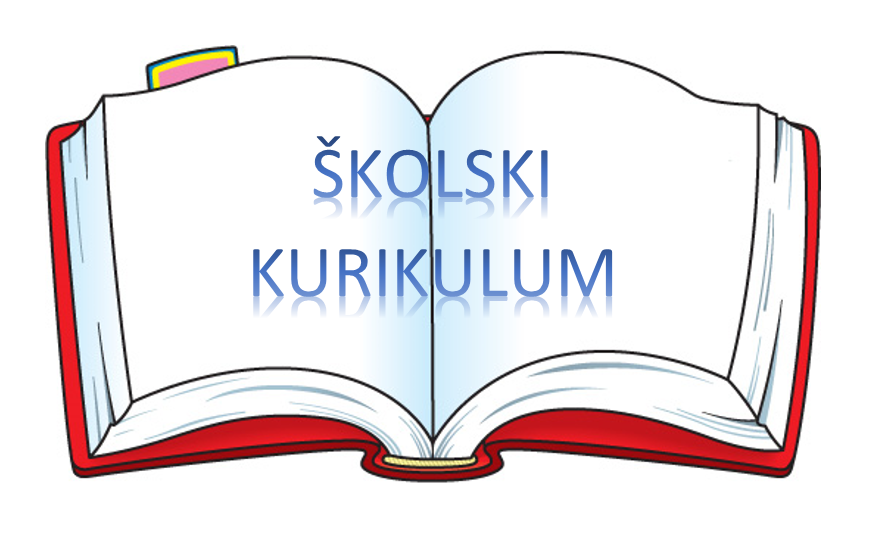        Školska  godina   2018./2019.OSNOVNI PODATCI O ŠKOLIOsnovna  škola  Ivana  Brnjika  Slovaka,  JelisavacAdresa: Ivana Brnjika Slovaka 37Broj i naziv pošte: 31500  NašiceŽupanija: Osječko – baranjskaBroj učenika: I.  –   IV.   84V. – VIII.  87ukupno:   171Broj odjela razredne nastave: 8Broj odjela premetne nastave: 4Ukupno: 12Broj područnih škola: 2Broj djelatnika: učitelja razredne nastave: 8učitelja predmetne nastave: 14stručnih suradnika: 1ostalih djelatnika: 7Ravnateljica škole: Ljerka ĆorkovićNa osnovi članka 28. Zakona o odgoju i obrazovanju u osnovnoj i srednjoj školi i članka  51. Statuta Osnovne škole Ivana Brnjika Slovaka Jelisavac, a na prijedlog Učiteljskog vijeća, Vijeća roditelja i ravnateljice škole, Školski odbor na  sjednici održanoj 27. rujna 2018. donosiŠKOLSKI KURIKULUMŠkolski kurikulum sadrži sve sadržaje, procese i aktivnosti kojima je cilj promoviraje intelektualnog, osobnog, društvenog i fizičkog razvoja djece/učenika. Uz službeni program, kurikulum sadrži aktivnosti i sadržaje koji se mogu smatrati neformalnim. To su sadržaji i aktivnosti po kojima se škola prepoznaje.Školski kurikulum utvrđuje dugoročni i kratkoročni plan i program rada škole kroz izbornu nastavu, izvannastavne i izvanškolske aktivnosti, dodatnu i dopunsku nastavu te druge odgojno - obrazovne programe i projekte. U izradi školskog kurikuluma stavljen je naglasak na specifičnosti škole i sredine u kojoj škola djeluje. Pri tom se za polazište rada na sadržajima školskog kurikuluma uzimaju potrebe i interesi naših učenika, roditelja i lokalne zajednice. U planiranju aktivnosti vodimo se načelima individualizma, nepristranosti i transdisciplinarnosti. Bitne pretpostavke ostvarivanju ciljeva postavljenih u kurikulumu su: postojanje stručne kompetencije učitelja, kvalitetna suradnja na relaciji roditelj – škola, podrška i pomoć lokalne zajednice. Školski kurikulum je razrađen po odgojno – obrazovnim područjima.KARAKTERISTIKE ŠKOLSKOG KURIKULUMA:- težište obrazovnog procesa nije više sadržaj već cilj i rezultat obrazovanja- razvoj sustava i samoprocjene u obrazovanju- usmjerenost prema kvaliteti rezultata- usmjerenost na učenika i proces učenja- samostalnost i razvoj škole- stručnu samostalnost i odgovornost učitelja- lokalna i šira podrška zajednice za učinkovit i kvalitetan obrazovni sustavŠKOLSKIM   KURIKULUMOM   UTVRĐUJE   SE:- aktivnost, program i/ili projekt- ciljevi aktivnosti, programa i/ili projekta- namjena aktivnosti, programa i/ili projekta- nositelji aktivnosti, programa i/ili projekta- način realizacije aktivnosti, programa i/ili projekta- vremenik aktivnosti, programa i/ili projekta- detaljan troškovnik aktivnosti, programa i/ili projekta- način vrednovanjaVIZIJA ŠKOLE Svaki učenik može uspjeti. Želimo školu koja će pomoći svim učenicima da ostvare svoje najviše potencijale i razviju osobnu odgovornost i samopouzdanje. PODRUČJA KURIKULUMA:Izborna nastava  Izborna nastava pruža svim učenicima podjednaku mogućnost izbora nastavnog predmeta iz ponuđenih odgojno – obrazovnih sadržaja u školi. Izborna nastava obvezatna je za učenike koji su se za neki izborni program opredijelili. Svrha je izborne nastave da omogući učeniku slobodno kreiranje odgojno – obrazovnog procesa u kojem će već usvojena znanja proširiti u području koje ga posebno zanima ili za što ima određenu sklonost. Učenicima naše škole ponuđena je izborna nastava iz slijedećih predmeta: strani jezici (njemački), informatika i vjeronauk.Izbornom nastavom iz informatike obuhvaćeni su učenici sedmog i osmog razreda. Nastava se realizira po 2 sata tjedno po skupini. Izborna nastava iz vjeronauka organizirana je za učenike 1. – 8. razreda. Nastava se provodi  2 sata tjedno. Realizira se prema Programu vjeronauka u osnovnoj školi. Izborna nastava stranog jezika, vjeronauka i informatike propisana je Nastavnim planom i programom za osnovnu školu. Dodatna nastava  Dodatna nastava ustrojena je  za one koji pokazuju izniman interes za određeni predmet i za one koje smatramo da su daroviti učenici. ''Osnovna škola dužna je organizirati uočavanje, školovanje, praćenje i poticanje darovitih učenika, te organizirati dodatni rad prema njihovim sklonostima, sposobnostima i interesima.''Sadržaji dodatne nastave temelje se na sadržajima redovne nastave, što znači da učenici proširuju i produbljuju znanja sadržajima iz svog okruženja. Učitelji pažljivo odabiru dodatne sadržaje te ih učenicima prezentiraju na  zanimljiv način.Dopunska nastava  Dopunska nastava ustrojena je za učenike koji imaju teškoće u svladavanju  redovnog programa nastave. Učenicima koji iz bilo kojih razloga zaostaju za svojim suučenicima treba pomoći da usvoje nastavno gradivo i u potpunosti razviju svoje sposobnosti neovisno o uzrocima teškoća. Kao sadržaj rada dopunske nastave, učitelji odabiru one sadržaje iz nastavnog programa koje pojedini učenici nisu usvojili u redovnoj nastavi. Rješavajući te zadatke, učenici  „popunjavaju’’ praznine u svom znanju što  im omogućava daljnje redovno praćenje nastave određenog predmeta.Pojedini učenici koji imaju teškoća u svladavanju programa uključeni su u dopunsku nastavu na određeno vrijeme sve dok im je takav oblik rada potreban.Izvannastavne i izvanškolske  aktivnosti  U školi se izvode izvannastavne aktivnosti radi zadovoljavanja različitih potreba i interesa učenika. Izvannastavne aktivnosti planiraju se školskim kurikulumom i godišnjim Planom i programom neposrednih nositelja odgojno-obrazovne djelatnosti u školi. One su vrlo koristan i efikasan poticaj učenika na kreativnost, a učenici se uključuju ovisno o vlastitim sklonostima, interesima i talentima.Izvannastavne i izvanškolske aktivnosti često su vrlo uspješan način da se kod učenika “potroši višak energije”, usmjeri njegova aktivnost na zdrave, zanimljive, kreativne i društveno prihvatljive načine ponašanja, reagiranja i provođenja slobodnog vremena.Izvannastavnu aktivnost učenik odabire prema osobnim sklonostima i interesima, a može se angažirati u različitim područjima rada u školi ili izvan škole.Načini i metode realizacije su pretežito radioničkoga, projektnoga, skupno-istraživačkoga, samoistraživačkog tipa odgojno-obrazovnog rada, terenske nastave i drugih aktivnih didaktičko-metodičkih pristupa. Izvannastavne aktivnosti imaju veliku ulogu u sprječavanju društveno neprihvatljivoga ponašanja, a iznimno su poticajne za samoaktualizaciju učenika i samostalno-istraživačko učenje.Izvanučionična nastavaIzvanučionična nastava je oblik nastave koji podrazumijeva ostvarivanje planiranih programskih sadržaja izvan škole.Cilj izvanučionične nastave je učenje  otkrivanjem u neposrednoj životnoj stvarnosti u kojoj se učenici susreću s prirodnom i kulturnom okolinom i ljudima koji u njoj žive.Rad izvan škole potiče radost otkrivanja, istraživanja i stvaranja, pogodan je za timski rad, utječe na stvaranje kvalitetnih odnosa unutar odgojno-obrazovne skupine te potiče intelektualna čuvstva.U izvanučioničku nastavu spadaju: izleti, ekskurzije, odlasci u kina, kazališta, galerije, i druge ustanove, terenska nastava, „škola u prirodi“ i drugi slični organizirani oblici poučavanja/učenja izvan škole.Izlet je poludnevni ili cjelodnevni zajednički odlazak učenika i učitelja u mjestu u kojem je škola ili izvan njega, a koji organizira i izvodi škola u svrhu ispunjavanja određenih odgojno obrazovnih ciljeva i zadaća.Ekskurzija je jednodnevno ili višednevno putovanje radi posjeta prirodnim, kulturnim i  povijesnim odredištima izvan sjedišta škole, u skladu s ciljevima i zadaćama škole.U pravilu školske se ekskurzije izvode za razred.Škola u prirodi je oblik nastave koji se organizira višednevno na posebno odabranom prirodnom odredištu s odgovarajućim uvjetima zatvorenog i otvorenog prostora za poučavanje i učenje.SADRŽAJ:IZBORNA NASTAVANjemački jezikInformatikaVjeronaukDODATNA NASTAVAMatematikaGeografijaPovijestKemija - BiologijaEngleski jezikDOPUNSKA NASTAVAHrvatski jezikHrvatski jezikMatematikaGeografija  PovijestKemija - BiologijaFizika Engleski jezikEngleski jezik IZVANNASTAVNE AKTIVNOSTIIgrom do čitanjaSportska  skupinaIzražajno čitanje i govorenjeZabavna matematikaSportska skupinaMali ekoloziDramsko scenskaSportska skupinaLikovna skupinaVjeronaučna skupinaOčuvanje slovačke kulturne baštineKlub američke kultureNovinarska skupina Pjevački zborKnjižničariŠkolski sportski klub VihorSportska r)   Klub mladih tehničara Jelisavac       s)   Učenička zadruga Jelisavc        š)   Rukotvorine  t)   Ručni rad        u)   Drotarstvo        v)  Cvjećari        z)  Domaćinstvo5)  IZVANŠKOLSKE   AKTIVNOSTIDVD Jelisavac, DVD Breznica NašičkaNK „Vihor“ JelisavacNK „Lađanska“, LađanskaNK „Mladost“ Našička BreznicaNK „Fešk” FeričanciNK „Omladinac” NizaDječja športska akademija NizaNK „Jedinstvo“, Donji MiholjacNogometna akademija „Krpan Babić“, OsijekTaekwondo klub NašiceRK  „Nexe“ NašiceOdbojkaški ženski klub NašiceKarate klub NašiceSKUD „I. B. Slovak“, JelisavacOsnovna glazbena škola „Kontesa Dora“ Našice6) IZVANUČIONIČKA NASTAVA7)  KORELACIJSKO -  INTEGRACIJSKI   DANIDani kruha i zahvalnosti za plodove zemljeSvjetski dan prve pomoćiDan sjećanja na VukovarSveti NikolaUsusret BožićuValentinovo MaškareMajčin dan, dan pisanja pisama,  međunarodni dan obiteljiSvjetski dan vodaDan Planeta ZemljeSvjetski dan sportaDan kravateTjedan školskih knjižnicaMeđunarodni dan tolerancijeEuropski Školski Sportski Dan-tjelesne aktivnosti Dan HOO-aSvjetski dan prve pomoćiNacionalni dan djeteta oboljelog od zloćudne bolestiDan ružičastih majicaKorizma Dan broja πDan hrvatskog jezikaDan narcisaDan dječje knjigeSvjetski dan vatrogasacaTjedan programiranja8)  IZLETI I EKSKURZIJE Škola u prirodi u Republici SlovačkojJednodnevni izlet PN i  RNŠkola u prirodi razredna nastava9)  PROJEKTI U NASTAVIPlastičnim čepovima do skupih lijekova (I. - VIII. r.)Marijini obroci (I. - VIII. r.)Poklonimo knjigu školskoj knjižnici  „Zeleni filmovi u vašoj školi“     10)   STRATEGIJA RAZVOJA ŠKOLE	IZBORNA NASTAVADODATNA NASTAVA - LAĐANSKA, I. – IV. razred	DODATNA NASTAVA – PŠ BREZNICA NAŠIČKA, I. – IV. razred	DODATNA NASTAVA – MATIČNA ŠKOLA, I. – IV. razred	DOPUNSKA NASTAVA- LAĐANSKA, I. – IV. razredDOPUNSKA NASTAVA -  PŠ BREZNICA NAŠIČKADOPUNSKA NASTAVA - MATIČNA ŠKOLA, I. – IV. razredIZVANNASTAVNE AKTIVNOSTI – PŠ LAĐANSKA, I. – IV. razredIZVANNASTAVNE AKTIVNOSTI - PŠ BREZNICA NAŠIČKAIZVANNASTAVNE AKTIVNOSTI – MATIČNA ŠKOLA, I. – IV. razredIZVANUČIONIČNA  NASTAVA- PŠ LAĐANSKA, I. – IV. razredIZVANUČIONIČNA NASTAVA – PŠ BREZNICA NAŠIČKAIZVANUČIONIČNA NASTAVA - MATIČNA ŠKOLA, I. – IV. razredIZVANŠKOLSKE AKTIVNOSTIKorelacijsko integracijski dani – PŠ LAĐANSKA, I. – IV. razredINTEGRACIJSKO – KORELACIJSKI DANI / TJEDNI – PŠ  BREZNICA NAŠIČKAINTEGRACIJSKO – KORELACIJSKI  DANI / TJEDNI - MATIČNA ŠKOLA, I. – IV. razredINTEGRACIJSKO – KORELACIJSKI  DANI / TJEDNI - MATIČNA ŠKOLA, V. - VIII. razredINTEGRACIJSKO – KORELACIJSKI  DANI / TJEDNI - MATIČNA ŠKOLA, I. – IV. razredIZLETI I EKSKURZIJE – PŠ LAĐANSKAIZLETI I EKSKURZIJE –  PŠ BREZNICA NAŠIČKA IZLETI I EKSKURZIJE – MATIČNA ŠKOLA, I. – VIII. r.ŠKOLSKI PROJEKTI – MATIČNA ŠKOLA, I. – IV. razredaŠKOLSKI PROJEKTI – PŠ BREZNICA NAŠIČKAŠKOLSKI PROJEKTI  OD I.- VIII. razredaAktivnost, program iliprojektCiljeviNamjenaNositelji i njihovaodgovornostNačin realizacijeVremenikOkvirni troškovnikNačin njegova praćenjaNJEMAČKI JEZIKIV. razredUpoznavanje učenika s kulturom i civilizacijom njemačkog govornog područja. Usvajanja osnova znanja potrebnih za razumijevanje zakonitosti njemačkog jezika.Svladati osnove fonetskih i fonoloških izražajnih elemenata, pročitati jednostavni tekst s poznatim vokabularom, svladati osnove ortografije, dopuniti riječima nepotpune rečenice, razumjeti jednostavni govorni tekst, reći nešto jednostavnim riječima o sebi , svojoj obitelji i sl., svladati jezične sadržaje propisane nastavnim planom i programom.Silvija Knežević, učiteljica engleskog i njemačkog jezika.Nastava prema planu i programu (2 sata tjedno, 70 sati u šk. godini)Školska godina 2018./2019.Potrošni materijal za rad učenika u šk. godini – 100 kn. Papir za fotokopiranje – 50 kn.Brojčano ocjenjivanje i pismeno praćenje učenika. Izborna nastava njemačkog jezika sastavni je dio općeg uspjeha.NJEMAČKI JEZIK 5.,6.,7., 8. razrediUsvajanje osnova znanja potrebnih za razumijevanje zakonitosti njemačkog jezikaUpoznavanje s jezikom, običajima i kulturom naroda i zemalja njemačkog govornog područjaUsvojiti određene gramatičke jedinice, proširivanje vokabulara, razvoj pravopisa i pravogovora  njemačkog jezikaSilvija Knežević, učiteljica engleskog i njemačkog jezikaNastava prema planu i programu (2 sata tjedno, 70 sati u šk. godini)Školska godina 2018./2019.Potrošni materijal za rad učenika tijekom šk. godine 100 knPapir za fotokopiranje50 knBrojčano ocjenjivanje  i pismeno praćenje   učenika tijekom školske godine.Izborna nastava njem. jezika je sastavni dio općeg uspjeha;  drugi strani jezik u svrhu razvijanja pozitivnih vrijednosti kod učenika.INFORMATIKA7., 8. razredObučiti učenike sukladno planu i programu, za uporabu računala i primjenu teoretskih znanja u svakodnevnoj računalnoj komunikaciji i praksiOsposobljavanje učenika za uporabu različitih računalnih operacija u svakodnevnom života.Bojan Fuderer,učitelj fizike i politehnikeNastava prema planu i programu (2 sata tjedno, 70 sati u šk. godini)Školska godina 2018./2019..Potrošni materijal za rad učenika200 knPismeno praćenje i brojčano ocjenjivanje učenika, ovaj izborni program je sastavni dio općeg uspjeha učenika i jedan od čimbenika izgradnje pozitivnih vrijednosti kod djece i mladeži, te stjecanje osnovnih znanja o primjeni informatičkih tehnologija.VJERONAUKI.-VIII. r.Izgraditi zrelu ljudsku i vjerničku osobnost, te odgovornu savjest u odnosu prema sebi, drugima, društvu i svijetu i to na temelju Božje objave, kršćanske Tradicije i crkvenog Učiteljstva.Omogućiti učenicima cjelovitije upoznavanje središnjih vjerskih tema koje će im pomoći da u duhu vjere upoznaju, razjasne i nadvladaju osobne i zajedničke probleme tijekom svog odrastanja.Ana-Mari Kuncinam vjeroučiteljicai velečasni Nikola LegacNastava prema planu i programu        (2 sata tjedno, 70 sati u šk. godini)Izvanučionična nastava u Lađanskoj,5 sati te dva sata u šestom razredu.Školska godina 2018./2019.Potrošni materijal za rad učenika 50,00 knStručno usavršavanje vjeroučiteljaPismeno praćenje i brojčano ocjenjivanje učenika.Aktivnost, program ili projektCiljeviNamjenaNositelji i njihova odgovornostNačin realizacijeVremenikOkvirni troškovnikNačin njegova praćenjaMATEMATIKAPoticati interes uč. za proširenim mat. znanjem, razvoj log. mišljenja, zaključivanjaRazvijanje sposobnosti  i umijeća rješavanja matematičkih problemaUčiteljica Biljana Šišan i Dino Mitar i učenici 
I.- IV. rŠkolski satTijekom školske godine 2018./2019.dodatni listići, oko 40 kn/komredovito praćenje te brojčano i opisno ocjenjivanje, natjecanja iz matematike Aktivnost,program i /ili projektCiljeviNamjenaNositeljiNačinrealizacijeVremenikOkvirni troškovnikNačin njegova praćenjaMATEMATIKAPoticati interes uč. za proširenim mat. znanjem, razvoj log. mišljenja, zaključivanja.  Razvijanje sposobnosti  i umijeća rješavanja matematičkih problemaUčiteljice Ivana Šimurda i  Iva Peršić, učeniciŠkolski satTijekom školske godine 2018./2019.dodatni listići, oko 40 kn/komredovito praćenje te brojčano i opisno ocjenjivanje, natjecanja iz matematikeAktivnost, program ili projektCiljeviNamjenaNositelji i njihova odgovornostNačin realizacijeVremenikOkvirni troškovnikNačin njegova praćenjaMATEMATIKAIndividualno raditi s učenicima koji pokazuju sklonost da mogu više te poticati razvoj njihovih sposobnostiPoticati učenike koji mogu više, usmjeravati ih u povećanju svojih mogućnostiUčiteljica V. Hacekova, učenici
I. razreda Rad na dodatnim zadacima  koji su u skladu s predviđenim planom i programom, školski satTijekom školske godine 2018./2019.dodatni listići, oko 40 kn/komOpisno praćenje napredovanja učenika MATEMATIKAIndividualno raditi s učenicima koji pokazuju veće matematičke mogućnosti i sposobnostiPoticati učenike u napredovanju, povećanju interesa, te mogućnosti u području matematikeUčiteljica S. Pavić, učenici II. razredaRad na dodatnim zadacima  koji su u skladu s predviđenim planom i programom, školski satTijekom školske godine 2018./2019.Izrada dodatnih listića do    50, 00 knPrimjena u nastavi i svakodnevnom životuMATEMATIKAIndividualno raditi s učenicima koji pokazuju veće matematičke mogućnosti i sposobnostiPoticati učenike u napredovanju, povećanju interesa, te mogućnosti u području matematikeUčiteljica M. Krivošić, učenici III. razredaRad na dodatnim zadacima  koji su u skladu s predviđenim planom i programom, školski satTijekom školske godine 2018./2019.Izrada dodatnih listića do    50, 00 knPrimjena u nastavi i svakodnevnom životuMATEMATIKAIndividualno raditi s učenicima koji pokazuju sklonost da mogu više te poticati razvoj njihovih sposobnostiPoticati učenike koji mogu više, usmjeravati ih u povećanju svojih mogućnostiUčiteljica, M.Maras, učenici
IV. razreda Rad na dodatnim zadacima  koji su u skladu s predviđenim planom i programom, školski satTijekom školske godine2018./2019. dodatni listići, oko 40 kn/komOpisno praćenje napredovanja učenika Matična škola Jelisavac  V. - VIII. r.Matična škola Jelisavac  V. - VIII. r.Matična škola Jelisavac  V. - VIII. r.Matična škola Jelisavac  V. - VIII. r.Matična škola Jelisavac  V. - VIII. r.Matična škola Jelisavac  V. - VIII. r.Matična škola Jelisavac  V. - VIII. r.Matična škola Jelisavac  V. - VIII. r.MATEMATIKA(5.-8. razred)Obrada novih matematičkih sadržaja, utvrđivanje gradiva redovne nastave na složenijim zadacima, priprema za natjecanja, primjenjivanje usvojenog znanja u svakodnevnom životu, razvijanje pojmovnog i apstraktnog mišljenja te logičkog zaključivanjaProširivanje sadržaja koji se uče na redovnoj nastavi i pripremanje učenika za sudjelovanje na natjecanjimaIrena Morača, učiteljica matematikeRad u četiri skupine, školski satŠkolska godina 2018./2019.Papir za fotokopiranje i izradu zadataka50 kn Opisno praćenje tijekom školske godineGEOGRAFIJAObrada novih  sadržaja, utvrđivanje gradiva redovne nastave na složenijim zadacima, priprema za natjecanja, primjenjivanje usvojenog znanja u svakodnevnom životu, razvijanje pojmovnog i apstraktnog mišljenja te logičkog zaključivanjaProširivanje sadržaja koji se uče na redovnoj nastavi i pripremanje učenika za sudjelovanje na natjecanjimaučiteljica Katarina HlobikŠkolski sat, jedan sat tjednotijekom školske godine 2018./2019.Papir za fotokopiranje i izradu zadataka50 knOpisno praćenje tijekom školske godinePOVIJESTObrada novih  sadržaja, utvrđivanje gradiva redovne nastave na složenijim zadacima, priprema za natjecanja, primjenjivanje usvojenog znanja u svakodnevnom životu, razvijanje pojmovnog i apstraktnog mišljenja te logičkog zaključivanjaProširivanje sadržaja koji se uče na redovnoj nastavi i pripremanje učenika za sudjelovanje na natjecanjimaučiteljica Katarina HlobikŠkolski sat, jedan sat tjednotijekom školske godine 2018./2019.Papir za fotokopiranje i izradu zadataka50 knOpisno praćenje tijekom školske godineBIOLOGIJA I KEMIJAUtvrđivanje i proširivanje gradiva s redovne nastave, rad s učenicima koji pokazuju interes za gradivo te priprema za natjecanje.Proširivanje sadržaja koji se obrađuju na redovnoj nastavi i pripremanje učenika za natjecanja. Iva Pavlović, učiteljica biologije i kemijeJedan školski sat tjednoškolska godina 2018./2019.Papir za fotokopiranje i izradu zadataka -50knOpisno praćenje napredovanja učenikaENGLESKI JEZIKIndividualno raditi s učenicima koji pokazuju sklonost da mogu više te poticati razvoj njihovih sposobnostiProširivanje sadržaja koji se uče na redovnoj nastavi i pripremanje učenika za sudjelovanje na natjecanjimaSilvija Knežević,učiteljica engleskog jezika i njemačkog jezikaRad u jednoj skupini tijekom školske godine 2018./2019.Papir za fotokopiranje i izradu zadataka50 kn Opisno praćenje tijekom školske godineAktivnost, program ili projektCiljeviNamjenaNositelji i njihova odgovornostNačin realizacijeVremenikOkvirni troškovnikNačin njegova praćenjaHRVATSKI JEZIKMATEMATIKAPonavljanje i uvježbavanje nastavnih sadržaja koji nisu ostvareni u redovnoj nastaviRazvijanje sigurnosti, povjerenja i osjećaja uspješnostiUčiteljica B. Šišan i  Dino Mitaručenici I - IV. Školski satTijekom školske godine2018./2019.ništaredovito praćenje te brojčano i opisno ocjenjivanje sa svrhom poboljšanja konačne ocjene iz predmeta Aktivnost,program i /ili projektCiljeviNamjenaNositeljiNačinrealizacijeVremenikOkvirni troškovnik  Način njegova praćenjaHRVATSKI JEZIKUvježbavanje  i ponavljanje  sadržaja iz predmeta hrvatskog jezika  koji nisu usvojeni tijekom redovite nastave.Razvijanje sigurnosti, povjerenja i osjećaja uspješnosti u ovladavanju nastavnog gradivaUčiteljice Ivana Šimurda i Iva Peršić,učenici Školski satTijekom školske godine 2018./2019.    -redovito praćenje te brojčano i opisno ocjenjivanje sa svrhom poboljšanja konačne ocjene iz predmetaMATEMATIKAUvježbavanje  i ponavljanje temeljnih matematike. znanja koja nisu usvojena tijekom redovite nastaveRazvijanje sigurnosti, povjerenja i osjećaja uspješnosti u ovladavanju nastavnog gradiva.Učiteljice Ivana Šimurda i Iva Peršić, učeniciŠkolski satTijekom školske godine 2018./2019.    -redovito praćenje te brojčano i opisno ocjenjivanje sa svrhom poboljšanja konačne ocjene iz predmetaAktivnost, program ili projektCiljeviCiljeviNamjenaNositelji i njihova odgovornostNačin realizacijeVremenikOkvirni troškovnikNačin njegova praćenjaHRVATSKI JEZIKMATEMATIKAPonavljanje i uvježbavanje nastavnih sadržaja koji nisu ostvareni u redovnoj nastaviPonavljanje i uvježbavanje nastavnih sadržaja koji nisu ostvareni u redovnoj nastaviRazvijanje sigurnosti, povjerenja i osjećaja uspješnostiUčiteljica V. Hacekova, učenici
I. razreda individualizirani pristupTijekom školske godine 2018./2019.Izrada listića50, 00 knOpisno praćenje napredovanje učenika HRVATSKI JEZIKMATEMATIKAPonavljanje i uvježbavanje nastavnih sadržaja koji nisu ostvareni u redovnoj nastaviPonavljanje i uvježbavanje nastavnih sadržaja koji nisu ostvareni u redovnoj nastaviRazvijanje sigurnosti, povjerenja i osjećaja uspješnostiUčiteljica S. Pavić, učenici II. razredaindividualizirani pristupTijekom školske godine 2018./2019.Izrada listića50, 00 knOpisno praćenje  napredovanje učenika. HRVATSKI JEZIK

MATEMATIKAPonavljanje i uvježbavanje nastavnih sadržaja koji nisu ostvareni u redovnoj nastaviPonavljanje i uvježbavanje nastavnih sadržaja koji nisu ostvareni u redovnoj nastaviRazvijanje sigurnosti, povjerenja i osjećaja uspješnostiUčiteljica M. Krivošić, učenici III. razredaindividualizirani pristupTijekom školske godine 2018./2019.Izrada listića50, 00 knOpisno praćenje  napredovanje učenika. HRVATSKI JEZIK

MATEMATIKAPonavljanje i uvježbavanje nastavnih sadržaja koji nisu ostvareni u redovnoj nastaviPonavljanje i uvježbavanje nastavnih sadržaja koji nisu ostvareni u redovnoj nastaviRazvijanje sigurnosti, povjerenja i osjećaja uspješnostiUčiteljica, M. Maras, učenici
IV. razreda individualizirani pristupTijekom školske godine 2018./2019.Izrada listića50, 00 knOpisno praćenje napredovanja učenika.DOPUNSKA NASTAVA             V.   -    VIII. r.DOPUNSKA NASTAVA             V.   -    VIII. r.DOPUNSKA NASTAVA             V.   -    VIII. r.DOPUNSKA NASTAVA             V.   -    VIII. r.DOPUNSKA NASTAVA             V.   -    VIII. r.DOPUNSKA NASTAVA             V.   -    VIII. r.DOPUNSKA NASTAVA             V.   -    VIII. r.DOPUNSKA NASTAVA             V.   -    VIII. r.DOPUNSKA NASTAVA             V.   -    VIII. r.MATEMATIKA(5.-8. razred)Pomoć u učenju učenicima koji teže savladavaju gradivo te učenicima po prilagođenom programuOvladavanje temeljnim znanjima kao preduvjetom uspješnosti nastavka školovanjaOvladavanje temeljnim znanjima kao preduvjetom uspješnosti nastavka školovanjaIrena Morača, učiteljica matematikeRad u četiri skupine, školski satŠkolska godina 2018./2019.Papir za fotokopiranje i izradu zadataka50 knVrednovanje sukladno pravilniku o ocjenjivanjuHRVATSKI JEZIKPomoć u učenju učenicima koji teže savladavaju gradivo te učenicima po prilagođenom programuOvladavanje temeljnim znanjima kao preduvjetom uspješnosti nastavka školovanjaOvladavanje temeljnim znanjima kao preduvjetom uspješnosti nastavka školovanjaKatarina Najmenik, učiteljica hrvatskoga jezikaRad u dvije skupine Školska godina 2018./2019.Papir za fotokopiranje i izradu zadataka50 knVrednovanje sukladno pravilniku o ocjenjivanjuHRVATSKI JEZIKPomoć u učenju učenicima koji teže savladavaju gradivo te učenicima po prilagođenom programuOvladavanje temeljnim znanjima kao preduvjetom uspješnosti nastavka školovanjaOvladavanje temeljnim znanjima kao preduvjetom uspješnosti nastavka školovanjaĐurđica Ivanović, učiteljica hrvatskoga jezikaRad u dvije skupine Školska godina 2018./2019.Papir za fotokopiranje i izradu zadataka50 knVrednovanje sukladno pravilniku o ocjenjivanjuENGLESKI JEZIK(5. i 8. razred)Ponavljanje i uvježbavanje nastavnih sadržaja koji nisu ostvareni u redovnoj nastaviOvladavanje temeljnim znanjima kao preduvjetom uspješnosti nastavka školovanjaOvladavanje temeljnim znanjima kao preduvjetom uspješnosti nastavka školovanjaSnježanaKubala,učiteljica engleskoga jezikaRad u jednoj skupiniŠkolska godina 2018./2019.Papir za fotokopiranje i izradu zadataka50 knVrednovanje sukladno pravilniku o ocjenjivanjuPOVIJESTPomoć u učenju i uspješnom savladavanju redovitog nastavnog sadržajaOvladavanje temeljnim znanjima kao preduvjetom uspješnosti nastavka školovanjaOvladavanje temeljnim znanjima kao preduvjetom uspješnosti nastavka školovanjaKatarina Hlobik, učiteljica geografije i povijestiškolski satŠkolska godina 2018./2019.Papir za fotokopiranje i izradu zadataka50 knVrednovanje sukladno pravilniku o ocjenjivanjuGEOGRAFIJA Pomoć u učenju i uspješnom savladavanju redovitog nastavnog sadržajaOvladavanje temeljnim znanjima kao preduvjetom uspješnosti nastavka školovanjaOvladavanje temeljnim znanjima kao preduvjetom uspješnosti nastavka školovanjaKatarina Hlobik, učiteljica geografije i povijestiškolski satŠkolska godina 2018./2019.Papir za fotokopiranje i izradu zadataka50 knVrednovanje sukladno pravilniku o ocjenjivanjuFIZIKAUsvojiti ključnepojmove iz pojedinihnastavnih cjelina(tema)Prepoznati, razumjeti iznati primijenitifizikalne zakonitosti uosnovnim(jednostavnijim )tipovima fizikalnihzadataka.Primjena fizike usvakodnevnom životu.Uvježbavanjem(opetovanim ponavljanjem) određenihfizikalnih pojmova iprocesa.Raditi na trajnomusvajanju fizikalnihsadržaja koji uvjetujudaljnje fizikalnoobrazovanje i praktiĉnuprimjenu.Uvježbavanjem(opetovanim ponavljanjem) određenihfizikalnih pojmova iprocesa.Raditi na trajnomusvajanju fizikalnihsadržaja koji uvjetujudaljnje fizikalnoobrazovanje i praktiĉnuprimjenu.Bojan FudererUčitelj fizike i politehnikePonavljanje i uvježbavanje sadržaja radaŠkolska godina 2018./2019.200 knVrednovanje sukladno pravilniku o ocjenjivanjuKEMIJA I BIOLOGIJAPomoć slabijim učenicima i učenicima po prilagođenom programu u ovladavanju temeljnim znanjima.Ovladavanje temeljnim znanjima kao preduvjetom uspješnosti nastavka školovanja.Ovladavanje temeljnim znanjima kao preduvjetom uspješnosti nastavka školovanja.Iva Pavlović, učiteljica biologije i kemijePonavljanje i uvježbavanje sadržaja rada, jedan školski satškolska godina 2018./2019.Potrošni materijal za posebne listiće i zadatke –50,00 knVrednovanje sukladno pravilniku o ocjenjivanjuENGLESKI JEZIK(6. razred)Ponavljanje i uvježbavanje nastavnih sadržaja koji nisu ostvareni u redovnoj nastaviOvladavanje temeljnim znanjima kao preduvjetom uspješnosti nastavka školovanjaOvladavanje temeljnim znanjima kao preduvjetom uspješnosti nastavka školovanjaSilvija Knežević,učiteljica engleskoga jezika i njemačkog jezikaRad u jednoj skupiniŠkolska godina 2018./2019.Papir za fotokopiranje i izradu zadataka50 knVrednovanje sukladno pravilniku o ocjenjivanjuAktivnost, program ili projektCiljeviNamjenaNositelji i njihova odgovornostNačin realizacijeVremenikOkvirni troškovnikNačin njegova praćenja

DRAMSKO-SCENSKA SKUPINA
Razvijati kod učenika osjećaj za ritam , ljubav prema poeziji i dramskoj umjetnosti.
Potaknuti učenike u razvoju kreativnosti i stjecanju samopouzdanja.
Učiteljica B. Šišan i učenici od I.-IV. razredaškolski satTijekom školske godine 2018./2019.
ništa Sudjelovanje na školskim priredbama, prigodni igrokazi, razredne slikovnice.SPORTSKASKUPINAPoticati učenike na aktivno bavljenje sportom.Razvijati sportski duh i pozitivan odnos prema sportu. Učiti kroz igru.Učitelj D. Mitar i učenici od I.-IV. razredaškolski satTijekom školske godine 2018./2019.ništaSportska natjecanja na među razrednoj i školskoj razini.Aktivnost,program i /ili projektCiljeviNamjenaNositeljiNačinrealizacijeVremenikOkvirni troškovnikNačin njegova praćenjaSPORTSKASKUPINAPoticati učenike na aktivno bavljenje sportom.Razvijati sportski duh i pozitivan odnos prema sportu. Učiti kroz igru.Učiteljica Ivana Šimurda  učenici od I.-IV.razredaŠkolski satTijekom školske godine 2018./2019.ništaSportska natjecanja na među razrednoj i školskoj razini.MALI EKOLOZIRazvijati svijest o čuvanju okoliša. Recikliranje i čišćenje okoliša školeOdgovornost prema prirodi i svom zdravljuUčiteljica I.Prešić i učenici od I.-IV.razredaŠkolski satTijekom školske godine2018./2019 -materijali potrebni za izradu rekvizitaOpisno praćenje učenika u napredovanju i zalaganju. Izložbe na školskoj raziniAktivnost, program ili projektCiljeviNamjenaNositelji i njihova odgovornostNačin realizacijeVremenikOkvirni troškovnikNačin njegova praćenja

IGROM DO ČITANJA
Razvoj čitalačkih sposobnosti, interesa za čitanje i ljubavi prema pisanoj riječi.Osposobiti učenike za kritičko čitanje kroz igru
Učiteljica Vesna Hacekova,učenici I. razredškolski satTijekom školske godine 2018./2019.
ništa Sudjelovanje na školskim priredbama, prigodni igrokazi, razredne slikovnice.SPORTSKA
SKUPINAPoticati učenike na aktivno bavljenje sportom.Razvijati sportski duh i pozitivan odnos prema sportu. Učiti kroz igru.Učiteljica S. Pavić i učenici II. razredaškolski satTijekom školske godine2018./2019.ništaSportska natjecanja na među razrednoj i školskoj razini.IZRAŽAJNO ČITANJE I GOVORENJERazvoj čitalačkih sposobnosti, interesa za čitanje i ljubavi prema pisanoj riječi.Stvaranje čvrstog i kritičkog stava u iznošenju vlastitog mišljenja i samostalnosti učenika.Učiteljice: Mara Krivošić i Đurđica Ivanovićučiteljica i III. raz. učeniciškolski satTijekom školske godine 2018./2019.ništa Opisno praćenje učenika u napredovanju i zalaganju. Sudjelovanje na školskim priredbama i razrednom projektu ČITAMO STO NA SATZABAVNA MATEMATIKARazvijanje matematičkog i logičkog mišljenja i zaključivanjaOsvijestiti učenike da je matematika svagde oko nasUčiteljica Mirjana Maras ,  učenici IV. razredaškolski satTijekom školske godine2018./2019. ništaOpisno praćenje učenika u napredovanju i zalaganju.Aktivnost, program iliprojektCiljeviNamjenaNositelji i njihovaodgovornostNačin realizacijeVremenikVremenikOkvirni troškovnikNačin njegova praćenjaNačin njegova praćenja  Matična škola Jelisavac  V. - VIII. r.  Matična škola Jelisavac  V. - VIII. r.  Matična škola Jelisavac  V. - VIII. r.  Matična škola Jelisavac  V. - VIII. r.  Matična škola Jelisavac  V. - VIII. r.  Matična škola Jelisavac  V. - VIII. r.  Matična škola Jelisavac  V. - VIII. r.  Matična škola Jelisavac  V. - VIII. r.  Matična škola Jelisavac  V. - VIII. r.  Matična škola Jelisavac  V. - VIII. r.NOVINARSKARazvijanje pisanog izraza, poznavanje pravopisa. Praćenje zbivanja u školi i školskoj sredini. Izrada školskih novina. Razvijanje sposobnosti izražajnog čitanja, govorenja, glume;Prikazati roditeljima i užoj i široj zajednici ovaj oblik učeničkog stvaralaštva,Promidžba školeKatarina Najmenikvoditeljica i učenici  5,8. razreda Izvannastavne aktivnosti,Jedna skupina – jedan sat tjednoIzvannastavne aktivnosti,Jedna skupina – jedan sat tjednoŠkolska godina 2018./2019.Troškovi za materijale potrebne za nastupe, prijevoz na natjecanja, troškovi izrade novina, papir za preslik i ispisi (1000 kn)Troškovi za materijale potrebne za nastupe, prijevoz na natjecanja, troškovi izrade novina, papir za preslik i ispisi (1000 kn)Pismeno praćenje napredovanja učenika,Sudjelovanje na susretima i smotrama učeničkog stvaralaštvaOČUVANJE SLOVAČKE KULTURNE BAŠTINERazvijati kod učenika ljubav prema slovačkoj poeziji, slovačkoj tradiciji i kulturnoj baštini. Razvijanje govornog izražavanja i upoznavanje kulture i običaja u Slovačkoj te sličnostii raznolikosti u HrvatskojRazvijanje interesa za baštinu predaka. Potaknuti djecu na kreativnost i stjecanjesamopouzdanja.Učiteljica slovačkog jezika, Branka Kandžera i učenici I. – VIII. razredaUčenici se sastaju četiri puta tjedno, tj. 140 sati godišnje:vježbaju za nastupe,iznose svoje ideje,upoznaju slovačku tradiciju i kulturuUčenici se sastaju četiri puta tjedno, tj. 140 sati godišnje:vježbaju za nastupe,iznose svoje ideje,upoznaju slovačku tradiciju i kulturuŠkolska godina 2018./2019.Potrošni materijal za izradu kostima i sl. (500 kn)Stručno usavršavanje učiteljicePotrošni materijal za izradu kostima i sl. (500 kn)Stručno usavršavanje učiteljiceBožićna priredbaSudjelovanje na slovačkom LIDRANU Slovenčina mojaDan školeZavršna svečanostPratiti rad učenika u skupini i pojedinačno, zainteresiranost iangažiranost učenikaPJEVAČKI ZBORUpoznati i usvojiti veći broj napjeva različitog sadržaja.Težiti k lijepom i izražajnom pjevanju.Poticati pozitivne emocije, osjećaj pripadnosti, zajedništva i tolerancije putem zajedničkog pjevanja.Druženje, pjevanje i razvijanje pozitivnih osjećaja prema glazbi.Mirjana Kučić, učiteljica glazbene kulture i učeniciIzvannastavna aktivnost učenika 4. – 8. razreda.- školske priredbe i akademijeIzvannastavna aktivnost učenika 4. – 8. razreda.- školske priredbe i akademijeŠkolska godina 2018./2019.Papir za fotokopiranje partitura i tekstova pjesama. 30 knPapir za fotokopiranje partitura i tekstova pjesama. 30 knPismeno praćenje učenika u napredovanju i zalaganju. KLUB MLADIH TEHNIČARAUpoznavanje vrsta tehničkih strojeva, materijala i alata i načina rada s njima. Osposobljavanje učenika za pravilno rukovanje alatima i strojevima za obradu materijala.Stjecanje znanja i vještina u korištenju tehničkih alata i strojevaUčitelj Bojan FudererUčenici 5., 6., 7. i 8. razredaPrema planu i programu izvannastavne aktivnostiPrema planu i programu izvannastavne aktivnostiŠkolska godina 2018./2019.200 kn200 knPohvale, priznanja, rezultati kao poticaj za daljnje razvijanje stvaralačkih sposobnostiSPORTSKAOD 5. DO 8. RAZREDAUključiti što veći broj učenika, omogućiti uvid u rad i učinke svakog učenika u određenom vremenskom razdobljuDa svaki učenik zna zašto vježba, čemu služe pojedine vježbe kao i stjecanje zdravstveno – higijenskih navikaMilenko Krolo, učitelj tjelesne i zdravstvene kultureRazvijanje motoričkih znanja i sposobnosti kao i vrednovanje učinka provedenih programomRazvijanje motoričkih znanja i sposobnosti kao i vrednovanje učinka provedenih programomŠkolska godina 2018./2019.Sportska oprema 1200 knSportska oprema 1200 knVrednovanje sukladno pravilniku o ocjenjivanju i vrednovanju učenikovih postignuća VJERONAUČNA SKUPINAIzgraditi zrelu ljudsku i vjerničku osobnost, te odgovornu savjest u odnosu prema sebi, drugima, društvu i svijetu i to na temelju Božje objave, kršćanske Tradicije i crkvenog Učiteljstva.Omogućiti učenicima cjelovitije upoznavanje središnjih vjerskih tema koje će im pomoći da u duhu vjere upoznaju, razjasne i nadvladaju osobne i zajedničke probleme tijekom svog odrastanja.Vjeroučiteljica Ana-Mari KuncinamPrema planu i programi izvannastavne aktivnosti, 2 sata tjednoPrema planu i programi izvannastavne aktivnosti, 2 sata tjednoŠkolska godina 2018./2019.200 kn200 knPismeno praćenje učenika u napredovanju i zalaganjuDOMAĆINSTVO5.-8.rPripremiti učenike za svakodnevni život kroz različite aktivnosti (izrada predmeta korisnih u kućanstvu, priprema jednostavnih obroka i njihovo posluživanje, čuvanje namirnica).Stjecanje znanja i vještina potrebnih u svakodnevnom životu te razvijanje radnih navika, spretnosti, kreativnosti, preciznosti. Iva Pavlović, učiteljicabiologije i kemije i učeniciizvannastavna aktivnostiškolska godina 2018./2019.Troškovi nabave namirnica, posuđa i pribora, oko 400 knPismeno praćenje učenika u napredovanju i zalaganju . Izložbe na školskoj razini.CVJEĆARI5.-8.rPriprema zemlje za sadnju, sadnja i uzgoj ukrasnog bilja te pripremanje za  upotrebu i prodaju.Razvijanje ljubavi prema cvijeću i vrijednostima koje je stvorio čovjek svojim radom. Osposobljavanje učenika za buduće zanimanje ili hobiUčiteljica glazbene kulture i učeniciizvannastavna aktivnostŠkolska godina 2018./2019.Troškovi obrade i uzgoja oko 200knPismeno praćenje učenika u napredovanju i zalaganju . Izložbe na školskoj razini.RUČNI RADCilj je podučitiučenike starimvještinama izraderukotvorina ,                                              očuvanju   tradicionalnih                                   vrijednostiRazvijanje  i                                           njegovanje radnih  navika ,                                  odgovornostisamostalnosti ,                                                           kreativnostiUčiteljica Irena Morača i učeniciIzvannastavne aktivnosti, 2 sata tjednoŠkolska godina 2018./2019.Troškovi za materijal, šivanja, pletenja i vezenja oko 200 kn.Pismeno praćenje učenika u napredovanju i zalaganju . Izložbe na školskoj razini.RUKOTVORINEStjecanje znanja oizradi različitihpredmeta odjednostavnogpribora. Razvijanjevještina rada srukamaRazvijanje i njegovanje radnih navika, odgovornosti, samostalnost, kreativnostiUčiteljica Katarina Hlobik  i učeniciIzvannastavne aktivnosti, 2 sata tjednoŠkolska godina 2018./2019.Troškovi za materijal, oko 200kn Pismeno praćenje učenika u napredovanju i zalaganju . Izložbe na školskoj razini.LIKOVNA SKUPINA (5. – 8. razreda)  - cilj je stjecanje  likovno estetskih  i uporabljivih znanja- razvijanje sposobnosti i vještina u likovnom izražavanju, odnosno vizualnoj  komunikaciji - učenici razvijaju svoju vizualnu percepciju i spoznajne vrijednosti kroz likovno stvaralaštvo, proširuju  kompetencije vizualnog mišljenja - rješavaju likovne probleme čime razvijaju sposobnosti praktičnog oblikovanja i donošenja estetskih prosudba i odluka te oblikovanja likovnog govora - razvijanje želje učenika za dubljim, sustavnim otkrivanjem i proučavanjem različitih umjetničkih područja- razvijanje sustavnog promatranja i proučavanja umjetničkih djela - razvijanje komunikacije i razmjena ideja među učenicima, a samim time i razvijanje  stvaralačkog mišljenja, vještine istraživanja i vrednovanja Učiteljica Andrea Panjaković - upućuje i predlaže ideje i daje učenicima smjernice za traženje ideja, usmjerava u otkrivanju i razmjeni mišljenja, nadzire sam rad učenika te ih usmjerava u realiziranju ideje - učenici: pohađanje i sudjelovanje u radu grupe sa svojim idejama, navođenjem na rasprave i razmjenu ideja, iskazuju kritičke osvrte na rezultate rada Izvannastavne aktivnosti, 1 sat tjednoŠkolska godina 2018./2019.Planirana sredstva za ovu aktivnost osigurat će roditelji i škola.              - vrednuje se nakon svake realizacije određenog likovnog zadatka i to u krugu učenika razmjenom mišljenja i novih ideja o boljoj realizaciji likovnih problema. Ti rezultati će se u budućnosti koristiti za kreativnije izražavanje među učenicima, a i voditelju kao pomoću boljoj komunikaciji sa učenicima i boljem usmjeravanju i vođenju učenika kroz istraživanje, otkrivanje  i ostvarivanje ideja. - likovni natječaji i smotre DROTARSTVOCilj je:- upoznati učenike s tradicionalnom vještinom koja je postala dio nacionalnog identiteta Slovaka; - poučiti učenike vještinama izrade rukotvorina; - očuvati tradicionalne vrijednosti i njegovati nacionalnu svijest i međukulturalizamPoticanje i njegovanje radnih navika i vještina, razvijanje kreativnosti i osjećaja za lijepo. Osposobljavanje učenika za buduće zanimanje ili hobi.učiteljica Đurđica Ivanović, učeniciIzvannastavne aktivnostiTijekom školske  godine 2018./  2019.Troškovi zamaterijale za rad (žicu,alate)oko500 knPismeno praćenje učenika u napredovanju i zalaganju . Izložbe na školskoj razini.AMERICAN CULTURE CLUBCilj skupine je usvojiti dodatne činjenice i znanja o američkoj naciji i njihovoj kulturi te kulturnoj baštini, geografiji i ostalim aspektima tog drušva. Također je naglasak na jezičnoj komponenti (AmE), tj. upoznati učenike detaljnije s načinom komunikacije i leksičkim te gramatičkim značajkama američkog engleskog jezika.Poticati učenike na osobni razvoj i otvoren stav prema drugim kulturama i nacijama- usvojiti činjenice i znanja te zanimljivosti o SAD-u-razvijati jezične kompetencijeSilvija KneževićTijekom tjedna kad učenicima odgovara vezano uz školske obvezejedan školski satšk. god. 2018./19.100 knPismeno praćenje učenika u napredovanju i zalaganju, usmena pohvala i afirmacija učenika.Poticati kreativnije izražavanje među učenicima-usmjeravanje i vođenje učenika krozistraživanje, otkrivanje  i ostvarivanje ideja.Aktivnost,program i /ili projektCiljeviNamjenaNositelji i njihova odgovornostNačin realizacijeVremenikOkvirni troškovnikNačin njegova praćenjaGODIŠNJA DOBA U NAŠEM SELUUsvojiti odlike pojedinih  godišnjih doba. Učenje otkrivanjem u neposrednoj životnoj stvarnosti,Potaknuti učenike na promatranje, uočavanje i istraživanje, te bilježenje promjena u prirodi.Učiteljica B. Šišan i Dino Mitar učenici 
 I. – III. r.Selo, i okolicaTijekom školske godine 2018./2019.ništaPrimjena znanja u nastavi i svakodnevnom životu.PROMET  U MOME SELUUpoznati i usvojiti prometna pravila.Potaknuti na oprezno i odgovorno sudjelovanje u prometu.Prometnik PP Našice; učitelj Dino Mitar i učenici I. razredaškolski satTijekom školske godine 2018./2019.ništaPrimjena znanja u svakodnevnom životu.MJESTO U KOJEM ŽIVIMUpoznati svojemjesto.Razvijanje pozitivnih osjećaja prema mjestu u kojem živimo.Učitelj Dino Mitar i učenici I. razredaškolski satTijekom školske godine 2018./2019.ništaPrimjena znanja u svakodnevnom životu.PLAN MJESTAUčenicima omogućiti lakše usvajanje znanja o planu i nastanku zemljovida,snalaziti se na planu mjesta ili dijela grada Razvijanje sposobnosti promatranja i uočavanjaUčitelj Dino Mitar i učenici III. r.školski satTijekom školske godine 2018./2019.NištaPrimjena znanja u nastavi prirode i društva  i svakodnevnom životu,vođenje bilježakaIZGLED ZAVIČAJAUpoznati izgled i posebnosti zavičajne regijeUočiti tipičnost naseljaRazvijanje sposobnosti promatranja i uočavanja.Prikupljati, istraživati i usustavljivati podatkeUčitelj Dino Mitar i učenici III. r.školski satTijekom školske godine 2018./2019.NištaPrimjena znanja u nastavi prirode i društva  i svakodnevnom životu,vođenje bilježaka,rad na listićuZAVIČAJ U PROŠLOSTIUpoznatipredmete, ljude idogađaje izprošlosti zavičajaPoticati učenike napromišljanje ipoštivanje tradicije iprošlosti zavičaja.Učitelj Dino Mitar i učenici III. r.Posjetzavičajnommuzeju gradaNašicaTijekom školske godine 2018./2019.Troškovi puta iulaznice u Muzej do50,00knPismena i usmenaprezentacija iizvješćivanje o posjetuPOSJET KAZALIŠTU/KINUUpoznati kulturne ustanove u zavičajuRazvijati kulturno ponašanje u kulturnim i javnim ustanovama,upoznati zanimanja  vezana uz kazalište,kazalište kao medijDom kulture Našice,učitelji,učenici od 1.do 4. razreda,roditeljiNastavni danTijekom školske godine 2018./2019.troškovi prijevoz i ulaznice (oko 40 kn)Primjena kulturnog ponašanja i ophođenja u kulturnim ustanovama.PROMET  U MOME MJESTUUpoznati i usvojiti prometna pravila.Potaknuti na oprezno i odgovorno sudjelovanje u prometu.Učiteljica Biljana Šišan i učenici II. r. školski satTijekom školske godine 2018./2019.NištaPrimjena znanja u svakodnevnom životu.UPOZNAJEM SVOJE MJESTO -ZAVIČAJUpoznati svoje svoj zavičaj i njegove posebnosti.Razvijanje pozitivnih osjećaja prema zavičaju u kojem živimo.Učiteljica Biljana Šišan
učenici II. r.školski satTijekom školske godine 2018./2019.Odrediti naknadno –troškovi potrebni za izradu plakata-oko 50 knPrimjena znanja u svakodnevnom životu.
ŽIVOTNA ZAJEDNICA  TRAVNJAKA I ŠUMERazumjeti povezanost biljaka I životinja u životnim zajednicamaRazvijati svijest o njihovom očuvanju.Učiteljica Biljana Šišan i 
učenici IV. r.Školski satTijekom školske godine 2018./2019.ništaPrimjena znanja u nastavi i svakodnevnom životuTLOUpoznati vrstu tla u zavičaju.Potaknuti učenike na promatranje, uočavanje i istraživanjeUčiteljica Biljana Šišan i 
učenici IV. r.Istraživalački rad;
individualniTijekom školske godine 2018./2019.ništaUčenički radovi, 
foto zapisi, razgovor, plakat, prirodnine
PRIRODNO –ZEMLJOPISNAOBILJEŽJANIZINSKOGKRAJA
Upoznati i usvojiti osnovna prirodno – zemljopisna obilježja nizinskih krajeva. Promatranjem, uočavanjem, bilježenjem podataka razumjeti povezanost zemljopisnih obilježja s živim svijetom i djelatnostima.Učiteljica Biljana Šišan i 
učenici IV. r.školskisatTijekom školske godine 2018./2019.ništaPrimanje znanja u nastavi i svakodnevnom životu.POSJET ŠKOLSKOJ KNJIŽNICIUpoznati djecu s kulturom čitanja knjiga i posudbe iz gradske knjižniceRazvijati osjećaja za knjigu i čitanje Učiteljica B.  Šišan i učitelj Dino Mitar, učenici I.-IV. Izvanučionička - integracijsko korelacijski dan -posjet  školskoj knjižniciTijekom školske godine 2018./2019.ništaEdukativni panoMAŠKARENjegovanje narodnih običajaNjegovanje tradicije maškara u zavičaju, Spoznati kako su se ljudi maskirali u prošlosti, a kako danas. Učitelji RN, učenici, roditelji Sudjelovanje u plesu, biranju najbolje maske, integracijsko korelacijski danožujak 2019.50.00 kn materijal za maskeUčenički radovi, foto zapisiDAN DJEČJE KNJIGE -SUSRET S KNJIŽEVNIKOMUpoznati djecu sa zanimanjem književnik i procesom nastanka književnog djela.Razvijati osjećaja za knjigu i čitanje Učiteljica B.  Šišan i učitelj Dino Mitar, učenici I.-IV. Izvanučionička - integracijsko korelacijski dan -posjet  školskoj knjižnicitravanj 2019.ništaEdukativni panoDAN PLANETA ZEMLJERazvijati ekološku svijest učenika.Očuvanje okoliša prikupljanjem i razvrstavanjem otpada.Učiteljica B.  Šišan i učitelj Dino Mitar, učenici I.-IV. Izvanučionična - integracijsko korelacijski tjedantravanj 2019.ništaKoličina prikupljenog papira Aktivnost, program i /ili projektCiljeviNamjenaNositeljiNačin realizacijeVremenikOkvirni troškovnikNačin njegova praćenjaPROMET  U MOME MJESTUUpoznati i usvojiti prometna pravila.Potaknuti na oprezno i odgovorno sudjelovanje u prometu.učiteljica, I.Šimurda,učenici II.školski satTijekom školske godine 2018./2019.NištaPrimjena znanja u svakodnevnom životu.UPOZNAJEM SVOJE MJESTO -ZAVIČAJUpoznati svoje svoj zavičaj i njegove posebnosti.Razvijanje pozitivnih osjećaja prema zavičaju u kojem živimo.Učiteljice I. Šimurda, I. Peršić, učenici I. i II.školski satTijekom školske godine 2018./2019.Odrediti naknadno –troškovi potrebni za izradu plakata-oko 50 knPrimjena znanja u svakodnevnom životu.PUTUJEMORazvijati pravila ponašanja i odgovornosti tijekom putovanja.Razvijati prometnu kulturu, prosuđivanja vlastitog ponašanja kao sudionika u prometu.učiteljica, I. Šimurda,učenici II. i  IV. razredaNastavni danTijekom školske godine 2018./2019.troškovi prijevoza oko 40 knPrimjena znanja u svakodnevnom životu.POZDRAV GODIŠNJIM DOBIMARazvijanje sposobnosti promatranja i uočavanja promjena u prirodiUočavanje ,sustavno praćenje,bilježenje podataka fotografiranje  o promjenama u prirodi kroz godišnja dobaUčiteljice Iva Peršić, Ivana Šimurda, i učenici 
I. -  III. razredaNastavni danTijekom školske godine 2018./2019.NištaPrimjena znanja u nastavi i svakodnevnom životuKULTURNE USTANOVE ZAVIČAJAUpoznati i razlikovati kulturne zavičaja.Razvijati naviku posjećivanja I kulturnog ophođenja u njima.Učiteljica I. Peršić,
 učenici III. Nastavni danTijekom školske godine 2018./2019.NištaPrimjena znanja u nastavi i svakodnevnom životu
ŽIVOTNA ZAJEDNICA  TRAVNJAKA I ŠUMERazumjeti povezanost biljaka I životinja u životnim zajednicamaRazvijati svijest o njihovom očuvanju.Učiteljica 
I. Šimurda i učenici IV. r.Školski satTijekom školske godine 2018./2019.ništaPrimjena znanja u nastavi i svakodnevnom životuPOSJET KAZALIŠTU/KINUUpoznati kulturne ustanove u zavičajuRazvijati kulturno ponašanje u kulturnim i javnim ustanovama,upoznati zanimanja  vezana uz kazalište,kazalište kao medijDom kulture Našice,učitelji,učenici od 1.do 4. razreda,roditeljiNastavni danTijekom školske godine 2018./2019.troškovi prijevoz i ulaznice (oko 40 kn)Primjena kulturnog ponašanja i ophođenja u kulturnim ustanovama.NEPOSREDNO ŠKOLSKO OKRUŽJEUpoznati neposredno okruženje škole.Briga i lijepo ophođenje u neposrednom školskom okruženju.Učiteljica I. Peršić, učenici I.Školski satTijekom školske godine 2018./2019.ništaPrimjena znanja u svakodnevnom životu.PROMET OD DOMA DO ŠKOLEUpoznati i usvojiti prometna pravila.Potaknuti na oprezno i odgovorno sudjelovanje u prometu.Učiteljica I. Peršić, učenici I.Školski satTijekom školske godine 2018./2019.ništaPrimjena znanja u svakodnevnom životu.MJESTO U KOJEM ŽIVIMUpoznati svoje mjesto.Razvijanje pozitivnih osjećaja prema mjestu u kojem živimo.Učiteljica I. Peršić, učenici I.Školski satTijekom školske godine 2018./2019.ništaPrimjena znanja u svakodnevnom životu.PLAN MJESTAUčenicima omogućiti lakše usvajanje znanja o planu i nastanku zemljovida,snalaziti se na planu mjesta ili dijela grada Razvijanje sposobnosti promatranja i uočavanjaUčiteljica 
I. Peršić,
učenici III. r.školski satTijekom školske godine 2018./2019.NištaPrimjena znanja u nastavi prirode i društva  i svakodnevnom životu,vođenje bilježakaIZGLED ZAVIČAJAUpoznati izgled i posebnosti zavičajne regijeUočiti tipičnost naseljaRazvijanje sposobnosti promatranja i uočavanja.Prikupljati, istraživati i usustavljivati podatkeUčiteljica 
I. Peršić,
učenici III. r.školski satTijekom školske godine 2018./2019.NištaPrimjena znanja u nastavi prirode i društva  i svakodnevnom životu,vođenje bilježaka,rad na listićuZAVIČAJ U PROŠLOSTIUpoznatipredmete, ljude idogađaje izprošlosti zavičajaPoticati učenike napromišljanje ipoštivanje tradicije iprošlosti zavičaja.Učiteljica 
I. Peršić,
učenici III. r.Posjetzavičajnommuzeju gradaNašicaTijekom školske godine 2018./2019.Troškovi puta iulaznice u Muzej do50,00knPismena i usmenaprezentacija iizvješćivanje o posjetuTLOUpoznati vrstu tla u zavičaju.Potaknuti učenike na promatranje, uočavanje i istraživanjeUčiteljica 
I. Šimurda i učenici IV. r.Istraživalački rad;
individualniTijekom školske godine 2018./2019.ništaUčenički radovi, 
foto zapisi, razgovor, plakat, prirodnine
PRIRODNO –ZEMLJOPISNAOBILJEŽJANIZINSKOGKRAJA
Upoznati i usvojiti osnovna prirodno – zemljopisna obilježja nizinskih krajeva. Promatranjem, uočavanjem, bilježenjem podataka razumjeti povezanost zemljopisnih obilježja s živim svijetom i djelatnostima.Učiteljica 
I. Šimurda i učenici IV. r.školskisatTijekom školske godine 2018./2019.ništaPrimanje znanja u nastavi i svakodnevnom životu.POSJET ŠKOLSKOJ KNJIŽNICIUpoznati djecu s kulturom čitanja knjiga i posudbe iz gradske knjižniceRazvijati osjećaja za knjigu i čitanje Učiteljica 
I. Šimurda  i I. Peršić, 
učenici I.-IV. r.Izvanučionična - integracijsko korelacijski dan -posjet  školskoj knjižniciTijekom školske godine 2018./2019.ništaEdukativni panoMAŠKARENjegovanje narodnih običajaNjegovanje tradicije maškara u zavičaju, Spoznati kako su se ljudi maskirali u prošlosti, a kako danas. Učiteljice RN, učenici, roditelji,Sudjelovanje u plesu, biranju najbolje maske,- integracijsko korelacijski danOžujak 2019.50.00 kn materijal za maskeUčenički radovi, foto zapisiDAN DJEČJE KNJIGE-SUSRET S KNJIŽEVNIKOMUpoznati djecu sa zanimanjem književnik i procesom nastanka književnog djela.Razvijati osjećaja za knjigu i čitanje Učiteljica I. Šimurda i I. Peršić, učenici I.-IV. r.Izvanučionična - integracijsko korelacijski dan -posjet  školskoj knjižniciTravanj 2019.ništaEdukativni panoDAN PLANETA ZEMLJERazvijati ekološku svijest učenika.Očuvanje okoliša prikupljanjem i razvrstavanjem otpada.Učiteljica I. Šimurda i I. Peršić, učenici I.-IV. r.Izvanučionična - integracijsko korelacijski tjedanTravanj 2019.ništaKoličina prikupljenog papira .Aktivnost, program i /ili projektCiljeviNamjenaNositelji i njihova odgovornostNačin realizacijeVremenikOkvirni troškovnikNačin njegova praćenjaNEPOSREDNO ŠKOLSKO OKRUŽJEUpoznati neposredno okruženje škole.Briga i lijepo ophođenje u neposrednom školskom okruženju.Učiteljica V. Hacekova
I. r. učeniciŠkolski satTijekom školske godine 2018./2019.
ništaPrimjena znanja u svakodnevnom životu.GODIŠNJA DOBA U NAŠEM SELUUsvojiti odlike pojedinih  godišnjih doba.Potaknuti učenike na promatranje, uočavanje i istraživanje, te bilježenje promjena u prirodi.Učiteljica V. Hacekova I. r. učeniciŠkolski satTijekom školske godine 2018./2019.ništaPrimjena znanja u nastavi i svakodnevnom životu.PROMET OD DOMA DO ŠKOLEUpoznati i usvojiti prometna pravila.Potaknuti na oprezno i odgovorno sudjelovanje u prometu.Učiteljica V. Hacekova I. r. učeniciŠkolski satTijekom školske godine 2018./2019.ništaPrimjena znanja u svakodnevnom životu.MJESTO U KOJEM ŽIVIMUpoznati svoje mjesto.Razvijanje pozitivnih osjećaja prema mjestu u kojem živimo.Učiteljica V. Hacekova I. r. učeniciŠkolski satTijekom školske godine 2018./2019.ništaPrimjena znanja u svakodnevnom životu.GODIŠNJA DOBA U ZAVIČAJUUsvojiti odlike pojedinih  godišnjih doba.Potaknuti učenike na promatranje, uočavanje i istraživanje, te bilježenje promjena u prirodi.Učiteljica S. Pavić,  II. r. učenici, roditeljiŠkolski satTijekom školske godine 2018./2019.ništaPrimjena znanja u nastavi i svakodnevnom životu.MOJE 
MJESTOUpoznati svoje mjesto. Snalaženje prema kućnim brojevima.Razvijanje pozitivnih osjećaja prema mjestu u kojem živimo.Učiteljica S. Pavić,  II. r. učenici, roditeljiŠkolski satTijekom školske godine 2018./2019.ništaPrimjena znanja u svakodnevnom životu.PROMET  U MOME MJESTUUpoznati i usvojiti prometna pravila.Potaknuti na oprezno i odgovorno sudjelovanje u prometu.Učiteljica S. Pavić,  II. r. učenici, roditeljiškolski satTijekom školske godine 2018./2019.ništaPrimjena znanja u svakodnevnom životu.PLAN MJESTAUčenicima omogućiti lakše usvajanje znanja o planu i nastanku zemljovida,snalaziti se na planu mjesta ili dijela gradaRazvijanje sposobnosti promatranja i uočavanjaUčiteljica M. Krivošić,  III. r. učeniciškolski satTijekom školske godine 2018./2019.NištaPrimjena znanja u nastavi prirode i društva  i svakodnevnom životu,vođenje bilježakaIZGLED ZAVIČAJAUpoznati izgled i posebnosti zavičajne regijeUočiti tipičnost naseljaRazvijanje sposobnosti promatranja i uočavanja.Prikupljati, istraživati i usustavljivati podatkeUčiteljica M. Krivošić,  III. r. učeniciškolski satTijekom školske godine 2018./2019.NištaPrimjena znanja u nastavi prirode i društva  i svakodnevnom životu,vođenje bilježaka,rad na listićuZAVIČAJ U PROŠLOSTIUpoznatipredmete, ljude i događaje izprošlosti zavičajaPoticati učenike napromišljanje ipoštivanje tradicije iprošlosti zavičaja.Učiteljica M. Krivošić ,III. r. učeniciPosjetzavičajnommuzeju gradaNašicaTijekom školske godine 2018./2019.ništaPismena i usmenaprezentacija iizvješćivanje o posjetuPRIRODAUpoznati prirodu oko sebe.Poticati učenike da promatraju prirodu oko sebe,istražuju i uočavaju uzročno-posljedične veze
Učiteljica M. Maras ,učenici 
IV. r.
školski 
satTijekom školske godine 2018./2019.
ništaPrimanje znanja u nastavi i svakodnevnom životu.TLOUpoznati vrstu tla u zavičaju.Potaknuti učenike na promatranje, uočavanje i istraživanjeUčiteljica M. Maras ,učenici 
IV. r.Istraživalački rad;
individualniTijekom školske godine 2018./2019.ništaUčenički radovi, 
foto zapisi, razgovor, plakat, prirodnineŽIVOTNA   ZAJEDNICA   TRAVNJAKARazlikovati pojam travnjaka livade i pašnjaka.Razumjeti povezanost biljaka i životinja u životnoj zamjenici.Uočiti povezanost biljaka i životinja u stvarnom životu.Učiteljica M. Maras ,učenici 
IV. r.školski 
satTijekom školske godine 2018./2019.ništaPrimanje znanja u nastavi i svakodnevnom životu.
PRIRODNO –ZEMLJOPISNAOBILJEŽJANIZINSKOGKRAJA
Upoznati i usvojiti osnovna prirodno – zemljopisna obilježja nizinskih krajeva. Promatranjem, uočavanjem, bilježenjem podataka razumjeti povezanost zemljopisnih obilježja s živim svijetom i djelatnostima.
Učiteljica M. Maras ,učenici 
IV. r.školskisatTijekom školske godine 2018./2019.ništaPrimanje znanja u nastavi i svakodnevnom životu.POSJET KAZALIŠTU/KINUUpoznati kulturne ustanove u zavičajuRazvijati kulturno ponašanje u kulturnim i javnim ustanovama,upoznati zanimanja  vezana uz kazalište, kazalište kao medijDom kulture Našice,učitelji,učenici od 1.do 4. razreda,roditelji

Nastavni danTijekom školske godine 2018./2019.troškovi prijevoz i ulaznice (oko 40 kn)Primjena kulturnog ponašanja i ophođenja u kulturnim ustanovama.DAN PLANETA ZEMLJERazvijati ekološku svijest učenika.Očuvanje okoliša prikupljanjem i razvrstavanjem otpada.Učiteljice i učenici I.-IV. r.
roditeljiIzvanučionična - integracijsko korelacijski tjedan
Tijekom školske godine 2018./2019.ništaKoličina prikupljenog papira .Aktivnost, program iliprojektCiljeviNamjenaNositelji i njihovaodgovornostNačin realizacijeVremenikOkvirni troškovnikNačin njegova praćenjaDVD JelisavacDVD Breznica NašičkaNK „Vihor“ JelisavacNK „Lađanska“ Lađ.NK „Mladost“ Našička BreznicaNK „Fešk” FeričanciNK „Omladinac” NizaDŠA NizaNK „Jedinstvo“, Donji MiholjacNogometna akademija „Krpan Babić“ OsijekTaekwondo klub NašiceRK  „Nexe“ NašiceOdbojkaški ženski klub NašiceKarate klub NašiceSKUD „I. B. Slovaka“, JelisavacOsnovna glazbena škola „kontesa Dora“ NašiceRazvijanje interesa učenika za različite vrste stvaralaštvaKvalitetno popunjavanja slobodnog vremena učenikaVoditelji izvanškolskih aktivnostiSportski i glazbeni susreti i natjecanjatijekom šk. godine 2018./2019.-sudjelovanje u natjecanjimaIZVANUČIONIČNA NASTAVA - MATIČNA ŠKOLA, V. - VIII. razredIZVANUČIONIČNA NASTAVA - MATIČNA ŠKOLA, V. - VIII. razredIZVANUČIONIČNA NASTAVA - MATIČNA ŠKOLA, V. - VIII. razredIZVANUČIONIČNA NASTAVA - MATIČNA ŠKOLA, V. - VIII. razredIZVANUČIONIČNA NASTAVA - MATIČNA ŠKOLA, V. - VIII. razredIZVANUČIONIČNA NASTAVA - MATIČNA ŠKOLA, V. - VIII. razredIZVANUČIONIČNA NASTAVA - MATIČNA ŠKOLA, V. - VIII. razredIZVANUČIONIČNA NASTAVA - MATIČNA ŠKOLA, V. - VIII. razredIZVANUČIONIČNA NASTAVA - MATIČNA ŠKOLA, V. - VIII. razredIZVANUČIONIČNA NASTAVA - MATIČNA ŠKOLA, V. - VIII. razredIZVANUČIONIČNA NASTAVA - MATIČNA ŠKOLA, V. - VIII. razredPOSJET  MJESNOM GROBLJUPosjet groblju u JelisavcuRazvijanje prikladnog ponašanja na groblju Vjeroučiteljica Ana-Mari Kuncinam,učenici koji su uključeni u vjeronaučnu skupinuVjeroučiteljica Ana-Mari Kuncinam,učenici koji su uključeni u vjeronaučnu skupinunastavni satstudeni 2018.-predavanjaPOSJET  BIBLIJSKO ARHEOLOŠKOM MUZEJU U CERNIKUPosjet biblijsko – arheološkom muzeju u CernikuRazvijanje prikladnog ponašanja u muzeju. Upoznavanje učenika s arhivskom biblijskom građom.Razvijanje prikladnog ponašanja u muzeju. Upoznavanje učenika s arhivskom biblijskom građom.Vjeroučiteljica Ana-Mari Kuncinam,učenici koji su uključeni u  INA-unastavni satŠkolska godina 2018./2019.-PredavanjaZIMSKA ŠKOLA FIZIKEUključiti učenike u istraživački rad i potaći u učenicima još veći interes za fizikuPovezivanje stečenih znanja sa dosadašnjim spoznajamaPovezivanje stečenih znanja sa dosadašnjim spoznajamaUčitelj Bojan Fuderer i učenici predavanja, radioniceveljača 2019.-predavanja, radionice zima u domu tehnikeIzvannastavni i izvanškolski radionički program tehničkih aktivnosti.Povezivanje stečenih znanja sa dosadašnjim spoznajamaPovezivanje stečenih znanja sa dosadašnjim spoznajamaUčitelj Bojan Fuderer i učenici koji su uključeni u KLUB MLADIH TEHNIČARApredavanja, radionicesiječanj 2019.-predavanja, radioniceODLAZAK U GRADSKU KNJIŽNICU Izvannastavni i izvanškolski odlazak u knjižnicu upoznati se s literaturom američkih književnika-mogućnost upoznavanja američkog izvornog govornikaPovezivanje stečenih znanja sa dosadašnjim spoznajamaPovezivanje stečenih znanja sa dosadašnjim spoznajamaUčiteljica Silvija Knežević i učenici koji su uključeni u skupinu AMERICAN CULTURE CLUBpredavanja, čitanje, pregled literaturetravanj 2019.predavanja, čitanje, pregled literatureAktivnost,program i /ili projektCiljeviNamjenaNositelji injihovaodgovornostNačinrealizacijeVremenikOkvirni troškovnikNačin njegova praćenjaDANI KRUHA IZAHVALNOSTIZA PLODOVEZEMLJERazvijatipozitivne osjećajeza plodove zemljei kruh.Veća odgovornost izahvalnost premaplodovima ljudskograda i truda.Učiteljice i učeniciNastavni danlistopad 2018.Novac za materijal  20.00 knNaučeno primjeniti u nastavi i svakodnevnom životu. Rezultate rada i fotografije prikazati plakatomDAN KRAVATEUpoznati kravatu kao prepoznatljivi hrvatski simbol.Njegovanje hrvatske tradicije i kulture.Učiteljice i učenici I.-IV. r.Nastavni dan
listopad 2018.ništaNaučeno primijeniti u svakodnevnom životu.TJEDAN ŠKOLSKIH KNJIŽNICAUpoznati djecu s kulturom čitanja knjiga i posudbe iz gradske knjižniceRazvijati osjećaja za knjigu i čitanje Učiteljice i  učenici I.-IV. r.Izvanučionična - integracijsko korelacijski dan -posjet  školskoj knjižnici
listopad 2018.ništaEdukativni panoDAN SJEĆANJA NA VUKOVARUsvojiti činjenice o događajima u Vukovaru tijekom Domovinskog rata.Razvijanje antiratnih osjećaja, ali i domoljubne svijesti prema tekovinama Domovinskog rata.Učiteljica 
B. Šišan
 učenici IV. r.Integracijsko-korelacijski dan
studeni
2018.Troškovi kupnje lampiona 10,00 kn po učenikuPrigodni pano.U SUSRET BOŽIĆUObilježavanje  sv. Nikole,sv. Lucije i Božićna priredbaRazvijati  humanist, praštanje, brigu za drugeUčiteljice i učeniciPjesma, ples, recitiranje,dubljenje bundeve, gluma
prosinac 
2018.20 kn za božićnu zakuskuUčenički radovi, foto zapisipriredbaVALENTINOVORazvijati međusobno prihvaćanje, ljubav, poštovanjeRazvijati prijateljstvo i jednakost među spolovimaUčiteljice i učeniciSudjelovanje u raznim aktivnostima-pisanje poruka,odabir para za ples itd.- integracijsko korelacijski dan
veljača
2019.-Razgovor-parlaonicaMAŠKARE Njegovanje narodnih običajaNjegovanje tradicije maškara u zavičaju, Spoznati kako su se ljudi maskirali u prošlosti, a kako danas. Učiteljice i učenici, roditeljiSudjelovanje u plesu, biranju najbolje maske,- integracijsko korelacijski dan

ožujak
2019.50.00 kn materijal za maskeUčenički radovi, foto zapisiSVJETSKI DAN VODAUpoznati važnost vode za život.Razvijati osjećaj za očuvanje vodeUčiteljice i učenici,integracijsko korelacijski dan
ožujak
2019.ništaUčenički radoviDAN PLANETA ZEMLJERazvijati ekološku svijest učenika.Očuvanje okoliša prikupljanjem i razvrstavanjem otpada.Učiteljice i učenici I.-IV. r.Izvanučionična - integracijsko korelacijski tjedan
travanj
2019.ništaKoličina prikupljenog papira.MAJČIN DAN,MEĐUNARODNI DAN OBITELJI, MEĐUNARODNI DAN PISANJA PISMAObilježavanje  tema kroz integracijske sadržajeRazvijanje ljubavi, poštovanja ,brige za majku i obitelj. Razvijanje kulture pisanja pisma.Učiteljice i učenici, roditeljiIzrada dara za majku, razgovor o obitelji- integracijsko korelacijski tjedan
svibanj 
2019.10,00 kn za materijalUčenički radoviSVJETSKI DAN SPORTAIstaći važnost bavljenja sportom.Razvijati pozitivan odnos prema sportu i boraviti na svježem zraku. Učiti kroz igruUčiteljice i učeniciNatjecanja u raznim  starim igrama- integracijsko korelacijski dan
lipanj 2019.ništaPodjela priznanja najuspješnijim učenicimaAktivnost,program i /ili projektCiljeviNamjenaNositeljiNačinrealizacijeVremenikOkvirni troškovnikNačin njegova praćenjaDANI KRUHA IZAHVALNOSTIZA PLODOVEZEMLJERazvijatipozitivne osjećajeza plodove zemljei kruh.Veća odgovornost izahvalnost premaplodovima ljudskograda i truda.Učiteljice I. Šimurda i Iva Peršić i  učenici              Radionice

listopad
2018.Novac za materijal  20.00 kn Naučeno primjeniti u nastavi i svakodnevnom životu. Rezultate rada i fotografije prikazati plakatomDAN KRAVATEUpoznati kravatu kao prepoznatljivi hrvatski simbol.Njegovanje hrvatske tradicije i kulture.Učiteljice i učenici I.-IV.r.Nastavni dan

listopad
2018.ništaNaučeno primijeniti u svakodnevnom životu.TJEDAN ŠKOLSKIH KNJIŽNICAUpoznati djecu s kulturom čitanja knjiga i posudbe iz gradske knjižniceRazvijati osjećaja za knjigu i čitanje Učiteljice i  učenici I.-IV r .Izvanučionična - integracijsko korelacijski dan -posjet  školskoj knjižnici

listopad
2018.ništaEdukativni panoDAN SJEĆANJA NA VUKOVARUsvojiti činjenice o događajima u Vukovaru tijekom Domovinskog rata.Razvijanje antiratnih osjećaja, ali i domoljubne svijesti prema tekovinama Domovinskog rata.Učiteljica I. Šimurda učenici IV. r.        Integracijsko-korelacijski dan
studeni
2018.Troškovi kupnje lampiona 10,00 kn po učenikuPrigodni pano.U SUSRET BOŽIĆUObilježavanje  sv. Nikole,sv. Lucije i Božićna priredbaRazvijati  humanist, praštanje, brigu za drugeUčiteljice i učeniciPjesma, ples, recitiranje,dubljenje bundeve, gluma
prosinac
2018. 20 kn za božićnu zakuskuUčenički radovi, foto zapisipriredbaVALENTINOVORazvijati međusobno prihvaćanje, ljubav, poštovanjeRazvijati prijateljstvo i jednakost među spolovimaUčiteljice i učeniciSudjelovanje u raznim aktivnostima-pisanje poruka,odabir para za ples itd.- integracijsko korelacijski dan

veljača 
2019.-Razgovor-parlaonicaMAŠKARE Njegovanje narodnih običajaNjegovanje tradicije maškara u zavičaju, Spoznati kako su se ljudi maskirali u prošlosti, a kako danas. Učiteljice i učenici, roditeljiSudjelovanje u plesu, biranju najbolje maske,- integracijsko korelacijski dan

ožujak 
2019.50.00 kn materijal za maskeUčenički radovi, foto zapisiSVJETSKI DAN VODAUpoznati važnost vode za život.Razvijati osjećaj za očuvanje vodeUčiteljice i učenici,integracijsko korelacijski dan
ožujak
2019.NištaUčenički radoviDAN PLANETA ZEMLJERazvijati ekološku svijest učenika.Očuvanje okoliša prikupljanjem i razvrstavanjem otpada.Učiteljice i učenici Izvanučionična – integracijsko korelacijski tjedan
travanj
2019.NištaKoličina prikupljenog papira.MAJČIN DAN,MEĐUNARODNI DAN OBITELJI, MEĐUNARODNI DAN PISANJA PISMAObilježavanje  tema kroz integracijske sadržajeRazvijanje ljubavi, poštovanja ,brige za majku i obitelj. Razvijanje kulture pisanja pisma.Učiteljice i učenici, roditeljiIzrada dara za majku, razgovor o obitelji- integracijsko korelacijski tjedan

svibanj
2019.10,00 kn za materijalUčenički radovi SVJETSKI DAN SPORTAIstaći važnost bavljenja sportom.Razvijati pozitivan odnos prema sportu i boraviti na svježem zraku. Učiti kroz igru.Učiteljice RN, učenici, roditelji, vanjski suradniciNatjecanja u raznim  starim igrama

lipanj
2019.ništaPodjela priznanja najuspješnijim učenicimaAktivnost,program i /ili projektCiljeviNamjenaNositelji injihovaodgovornostNačinrealizacijeVremenikOkvirni troškovnikNačin njegova praćenjaDANI KRUHA IZAHVALNOSTIZA PLODOVEZEMLJE;Razvijatipozitivne osjećajeza plodove zemljei kruh.Veća odgovornost izahvalnost premaplodovima ljudskograda i truda.Učiteljice i učenici od I. – IV. razredaRadionice
listopad
2018.Novac za materijal  20.00 kn Naučeno primjeniti u nastavi i svakodnevnom životu. Rezultate rada i fotografije prikazati plakatomDAN KRAVATEUpoznati kravatu kao prepoznatljivi hrvatski simbol.Njegovanje hrvatske tradicije i kulture.Učiteljice i učenici I.-IV. r.Nastavni dan
listopad
2018.ništaNaučeno primijeniti u svakodnevnom životu.TJEDAN ŠKOLSKIH KNJIŽNICAUpoznati djecu s kulturom čitanja knjiga i posudbe iz gradske knjižniceRazvijati osjećaja za knjigu i čitanje Učiteljice i  učenici I.-IV. r.Izvanučionična - integracijsko korelacijski dan -posjet  školskoj knjižnici
listopad
2018.ništaEdukativni panoDAN SJEĆANJA NA VUKOVARUsvojiti činjenice o događajima u Vukovaru tijekom Domovinskog rata.Razvijanje antiratnih osjećaja, ali i domoljubne svijesti prema tekovinama Domovinskog rata.Učiteljice i učenici od I. – IV. razredaIntegracijsko-korelacijski dan
studeni
2018.Troškovi kupnje lampiona 10,00 kn po učenikuPrigodni pano.U SUSRET BOŽIĆUSačuvati narodne običajeSmanjiti potrošnju na darove, poticati duhovnost i humanostUčiteljice od 1. do 4. razreda, učenici, roditelji Korelacijskointegracijski tjedan
prosinac
2018.Troškovi kupovine bombonaPrimjena u svakodnevnom životuVALENTINOVORazvijati međusobno prihvaćanje, ljubav, poštovanjeIsticati jednakost spolova; svi jednako vrijedimoUčiteljice i učenici od 1. do 4. razredaKorelacijsko – integracijski dan
veljača
2019.Troškovi kupovine nagrade za pobjedničke parove u plesu srdaca oko 100, 00 knUspješnost i zapaženost javnog nastupa pred učenicima,izložba učeničkih radova,priredba ,stablo ljubavi,ples srdacaMAŠKARENjegovanje narodnih običajaSačuvati stare običaje od zaboravaUčiteljice i učenici od 1. do 4. razredaKorelacijsko – integracijski dan
ožujak
2019.Troškovi nagrade za najbolju masku; 100, 00 knOriginalna prezentacija maske pred odabranom komisijomSVJETSKI DAN VODAUpoznati važnost vode za život.Razvijati osjećaj za očuvanje vodeUčiteljice i učenici,integracijsko korelacijski danožujak
2019.ništaUčenički radoviDAN PLANETA ZEMLJERazvijati ekološku svijest učenika.Očuvanje okoliša prikupljanjem i razvrstavanjem otpada.Učiteljice i učenici Izvanučionična - integracijsko korelacijski tjedan
travanj
2019.ništaKoličina prikupljenog papira.MAJČIN DAN,MEĐUNARODNI DAN OBITELJI,MEĐUNARODNI DAN PISANJA PISMAObilježavanje  tema kroz integracijske sadržajeRazvijanje ljubavi, poštovanja, brige za majku i obitelj. Razvijanje kulture pisanja pisma.Učiteljice i učenici, roditeljiIzrada dara za majku, razgovor o obitelji- integracijsko korelacijski tjedan

svibanj
2019.10,00 kn za materijalUčenički radoviSVJETSKI DAN SPORTAIstaći važnost bavljenja sportomRazvijati pozitivan stav prema bavljenju sportom, razvijati natjecateljski duh, učiti kroz  igru Učitelji i učenici od I. do IV.  razreda  Korelacijsko – integracijski dan
lipanj
2019.organizacijski troškovi oko 200.00knPodjela priznanja učenicima po razredimaAktivnost,program i /ili projektCiljeviNamjenaNositelji injihovaodgovornostNačinrealizacijeVremenikOkvirni troškovnikNačin njegova praćenjaDAN HOO-AIstaći važnost bavljenja sportomRazvijati pozitivan odnos prema sportu i boraviti na svježem zraku. Učiti kroz igru.Milenko Krolo, učitelji i učeniciKroz nastavu TZK-arujan 2018.-Broj učenika kojui su sudjelovali u aktivnostimaSVJETSKI DAN PRVE POMOĆIRazvijatipozitivne osjećajeprema drugima i naučiti se ophoditi i pomagati drugimaRazvijati prijateljstvo,Poštivanje, i pružanje pomoći onome kome je potrebna Razrednica 5. Razreda, djelatnici CK NašiceRadionice11.9.2018.-Broj učenika kojui su sudjelovali u aktivnostimaDAN KRAVATEUpoznati kravatu kao prepoznatljivi hrvatski simbol.Njegovanje hrvatske tradicije i kulture.Učitelji i učenici  V.-VIII. r.Nastavni dan18.10.2018.ništaNaučeno primijeniti u svakodnevnom životu.DANI KRUHA IZAHVALNOSTIZA PLODOVEZEMLJE;Razvijatipozitivne osjećajeza plodove zemljei kruh.Veća odgovornost izahvalnost premaplodovima ljudskograda i truda.Učitelji i učenici  V.-VIII. r.Radionicelistopad 2018.Novac za materijal  20.00 kn Naučeno primjeniti u nastavi i svakodnevnom životu. Rezultate rada i fotografije prikazati plakatomDAN ŠKOLSKIH KNJIŽNICARazvijati svijest o ulozi knjižnica u školskom sustavu i njihovim značenju u procesu usvajanja znanja, osvijestiti ulogu knjižnice kao najvažnijeg izvora informacija u stjecanju znanjaUočavanje važnosti učenja za napredak i prosperitet pojedinca i zajednice, razvijanje kulture čitanja i uočavanje uloge knjižnica u tom procesuknjižničarka i učenici od IV. do VIII. razreda, učitelji i učenici RNradionice izrade straničnika, sat druženja s knjigom , tj. učiteljima i gostima koji vole čitanje, listopad 2018.prodaja i darivanje prigodno izrađenih straničnika, susret (školski sat)TJEDAN PROGRAMIRANJAUsvojiti primjenu programiranja i razvijati pozitivan stav prema algoritmima.Poticati međuučeničku suradnjuučitelj informatike Bojan Fuderer učenici 8. razreda, vanjski suradnikPredavanje i radionicalistopad2018.Učenički radovi, primjena usvojenih sadržaja.DAN SJEĆANJA NA VUKOVARUsvojiti činjenice o događajima u Vukovaru tijekom Domovinskog rata.Razvijanje antiratnih osjećaja, ali i domoljubne svijesti prema tekovinama Domovinskog rata.Učitelji i učenici  V.-VIII. r.Integracijsko-korelacijski danstudeni2018.Troškovi kupnje lampiona 10,00 kn po učenikuPrigodni pano.U SUSRET BOŽIĆUObilježavanje  sv. Nikole,sv. Lucije i Božićna priredbaRazvijati  humanost, praštanje, brigu za drugeUčiteljice i učeniciPjesma, ples, recitiranje,dubljenje bundeve, glumaprosinac 2018.20 kn za božićnu zakuskuUčenički radovi, foto zapisipriredbaEUROPSKI TJEDAN ZAŠTITE OSOBNIH PODATAKAUpoznati učenike s važnosti zaštite osobnih podataka te opasnostima koje prijete.Isticati važnost zaštite osobnih podataka i zlouporabe autoriziranih softwarea. učitelji informatike Bojan Fuderer učenici 5. – 8.  razreda, vanjski suradnikPredavanje - SRsiječanj2019.-Učenički radovi

VALENTINOVORazvijati međusobno prihvaćanje, ljubav, poštovanjeIsticati jednakost spolova; svi jednako vrijedimoUčitelji i učenici  V.-VIII.r.Srce ljubavi, ljubavne poruke, učenički radovi, crvena odjeća, gledanje prigodnog filmaveljača 2018.Troškovi kupovine nagrade za pobjedničke parove u plesu srdaca oko 100, 00 knizložba učeničkih radova,priredba, stablo ljubavDAN RUŽIČASTIH MAJICARazvijatipozitivne osjećajeprema drugimaRazvijati  humanost, brigu za drugeUčitelji i učenici  V.-VIII. r.Kupovanje i odijevanje ružičastih majica28.2.2018.-Zajednička fotografijaMAŠKARENjegovanje narodnih običajaSačuvati stare običaje od zaboravaUčitelji i učenici  V.-VIII. r.Maskenbal, izbor maske, izložba 12.2.2018.-Originalna prezentacija maske pred odabranom komisijomKORIZMA I PRIPREMA ZA USKRSRazvijanje pozitivnih osjećaja prema drugimaRazvijati  humanost, praštanje, brigu za drugeUčitelji i učenici  V.-VIII. r.Prigodni panoi, izložbe učeničkih radova, kratki programi veljača/ ožujak2018.-Prigodni panoi, izložbe učeničkih radova, kratki programiDAN BROJA πRazvijanje  interesa za učenjeUnaprijediti znanje i sposobnostiUčitelji i učenici  V.-VIII. r.Pano, natjecanje u pamćenju decimalnih brojeva π12.3.2018.-natjecanje u pamćenju decimalnih brojeva πDAN HRVATSKOG JEZIKAUpoznati djecu s važnosti poznavanja jezikaRazviti naviku čitanja i ljubav prema jezikuUčitelji i učenici  V.-VIII. r.Pano, kviz, kratki programožujak 2019.-Natjecanje učenikaDAN DJEČJE KNJIGEUpoznati djecu s kulturom čitanja knjiga i posudbe iz gradske knjižniceRazvijati osjećaja za knjigu i čitanje Učitelji i učenici  V.-VIII. r.Susret s književnikomtravanj 2019.ništaedukativni panoSVJETSKI DAN VATROGASACARazvijanje svijesti o važnosti prevencije požaraRazvijati  humanost, brigu za drugeUčitelji i učeniciI. - VIII. r. PŠ i MŠDVD NašiceVježba evakuacije7. svibnja 2018.-sudjelovanje u vježbi evakuacije Aktivnost,program i /ili projektCiljeviNamjenaNositelji injihovaodgovornostNačinrealizacijeVremenikOkvirni troškovnikNačin njegova praćenjaDANI KRUHA IZAHVALNOSTIZA PLODOVEZEMLJERazvijatipozitivne osjećajeza plodove zemljei kruh.Veća odgovornost izahvalnost premaplodovima ljudskograda i truda.Učiteljice i učenici od I. – IV. razredaRadionice
listopad
2018.Novac za materijal  20.00 kn Naučeno primjeniti u nastavi i svakodnevnom životu. Rezultate rada i fotografije prikazati plakatomDAN KRAVATEUpoznati kravatu kao prepoznatljivi hrvatski simbol.Njegovanje hrvatske tradicije i kulture.Učiteljice i učenici I.-IV.r.Nastavni dan
listopad
2018.ništaNaučeno primijeniti u svakodnevnom životu.TJEDAN ŠKOLSKIH KNJIŽNICAUpoznati djecu s kulturom čitanja knjiga i posudbe iz gradske knjižniceRazvijati osjećaja za knjigu i čitanje Učiteljice i  učenici I.-IV.r.Izvanučionična - integracijsko korelacijski dan -posjet  školskoj knjižnici
listopad
2018.ništaEdukativni panoDAN SJEĆANJA NA VUKOVARUsvojiti činjenice o događajima u Vukovaru tijekom Domovinskog rata.Razvijanje antiratnih osjećaja, ali i domoljubne svijesti prema tekovinama Domovinskog rata.Učiteljice i učenici od I. – IV. razredaIntegracijsko-korelacijski dan
studeni
2018.Troškovi kupnje lampiona 10,00 kn po učenikuPrigodni pano.U SUSRET BOŽIĆUSačuvati narodne običajeSmanjiti potrošnju na darove, poticati duhovnost i humanostUčiteljice od 1. do 4. razreda, učenici, roditelji, Korelacijskointegracijski tjedan
prosinac
2018.Troškovi kupovine bombonaPrimjena u svakodnevnom životu
VALENTINOVORazvijati međusobno prihvaćanje, ljubav, poštovanjeIsticati jednakost spolova; svi jednako vrijedimoUčiteljice i učenici od 1. do 4. razredaKorelacijsko – integracijski dan
veljača
2019.Troškovi kupovine nagrade za pobjedničke parove u plesu srdaca oko 100, 00 knUspješnost i zapaženost javnog nastupa pred učenicima,izložba učeničkih radova,priredba ,stablo ljubavi,ples srdacaMAŠKARENjegovanje narodnih običajaSačuvati stare običaje od zaboravaUčiteljice i učenici od 1. do 4. razredaKorelacijsko – integracijski dan
ožujak
2019.Troškovi nagrade za najbolju masku; 100, 00 knOriginalna prezentacija maske pred odabranom komisijomSVJETSKI DAN VODAUpoznati važnost vode za život.Razvijati osjećaj za očuvanje vodeUčiteljice i učenici,integracijsko korelacijski danožujak
2019.ništaUčenički radoviDAN PLANETA ZEMLJERazvijati ekološku svijest učenika.Očuvanje okoliša prikupljanjem i razvrstavanjem otpada.Učiteljice i učenici Izvanučionična - integracijsko korelacijski tjedan
travanj
2019.ništaKoličina prikupljenog papira .MAJČIN DAN,MEĐUNARODNI DAN OBITELJI,MEĐUNARODNI DAN PISANJA PISMAObilježavanje  tema kroz integracijske sadržajeRazvijanje ljubavi, poštovanja ,brige za majku i obitelj. Razvijanje kulture pisanja pisma.Učiteljice i učenici, roditeljiIzrada dara za majku, razgovor o obitelji- integracijsko korelacijski tjedan

svibanj
2019.10,00 kn za materijalUčenički radovi, SVJETSKI DAN SPORTAIstaći važnost bavljenja sportomRazvijati pozitivan stav prema bavljenju sportom, razvijati natjecateljski duh, učiti kroz  igru Učitelji i učenici od I. do IV.  razreda Korelacijsko – integracijski dan
lipanj
2019.-organizacijski troškovi oko 200.00knPodjela priznanja učenicima po razredimaAktivnost,program i /ili projektCiljeviNamjenaNositelji injihovaodgovornostNačinrealizacijeVremenikOkvirni troškovnikNačin njegova praćenjaJEDNODNEVNI
IZLET U ĐURĐEVACUpoznati prirodne ljepote i kulturno-povijesne znamenitosti đurđevačkog kraja.Razvijati pozitivan stav prema drugim zavičajnim cjelinama. Upoznaj domovinu da bi je više volio.Učiteljice i učenici I-IV. razred MŠ i PŠ i roditelji,
putnička agencijaJednodnevni izlet
travanj
2019.

250,00knPrimjena znanja u svakodnevnom životu i nastavi; prezenatcija putovanja na roditeljskom sastanku i panouŠKOLA U PRIRODIUpoznati druge dijelove domovine te životnu zajednicu Jadranskog  mora.Razvijati pozitivan stav prema domovini i drugim zavičajnim cjelinama. Upoznaj domovinu da bi je više volio.Učiteljice i učenici IV. razred MŠ i PŠ i roditelji,
putnička agencijaVišednevna ekskurzijalipanj 2019.Oko 1700 knPrimjena znanja u svakodnevnom životu i nastavi; prezenatcija putovanja na roditeljskom sastanku i panou i web stranici školeAktivnost,program i /ili projektCiljeviNamjenaNositelji injihovaodgovornostNačinrealizacijeVremenikOkvirni troškovnikNačin njegova praćenjaJEDNODNEVNI
IZLET U ĐURĐEVACUpoznati prirodne ljepote i kulturno-povijesne znamenitosti đurđevačkog kraja.Razvijati pozitivan stav prema drugim zavičajnim cjelinama. Upoznaj domovinu da bi je više volio.Učiteljice i učenici I-IV. razred MŠ i PŠ i roditelji,
putnička agencijaJednodnevni izlet
travanj
2019.

250,00 knPrimjena znanja u svakodnevnom životu i nastavi; prezenatcija putovanja na roditeljskom sastanku i panouŠKOLA U PRIRODIUpoznati druge dijelove domovine te životnu zajednicu Jadranskog  mora.Razvijati pozitivan stav prema domovini i drugim zavičajnim cjelinama. Upoznaj domovinu da bi je više volio.Učiteljice i učenici IV. razred MŠ i PŠ i roditelji,
putnička agencijaVišednevna ekskurzijalipanj 2019.Oko 1700 knPrimjena znanja u svakodnevnom životu i nastavi; prezenatcija putovanja na roditeljskom sastanku i panou i web stranici školeAktivnost,program i /ili projektCiljeviNamjenaNositelji injihovaodgovornostNačinrealizacijeVremenikOkvirni troškovnikNačin njegova praćenjaJEDNODNEVNI
IZLET U ĐURĐEVACUpoznati prirodne ljepote i kulturno-povijesne znamenitosti đurđevačkog kraja.Razvijati pozitivan stav prema drugim zavičajnim cjelinama. Upoznaj domovinu da bi je više volio.Učiteljice i učenici I. - IV. razred MŠ i PŠ i roditelji,
putnička agencijaJednodnevni izlet
travanj
2019.

250,00knPrimjena znanja u svakodnevnom životu i nastavi; prezenatcija putovanja na roditeljskom sastanku i panouŠKOLA U PRIRODIUpoznati druge dijelove domovine te životnu zajednicu Jadranskog  mora.Razvijati pozitivan stav prema domovini i drugim zavičajnim cjelinama. Upoznaj domovinu da bi je više volio.Učiteljice i učenici IV. razred MŠ i PŠ i roditelji,
putnička agencijaVišednevna ekskurzija
lipanj
2019.

Oko 1700 knPrimjena znanja u svakodnevnom životu i nastavi; prezenatcija putovanja na roditeljskom sastanku i panou i web stranici školeŠKOLA U PRIRODI U REPUBLICI SLOVAČKOJUpoznati prirodne ljepote i kulturno-povijesne znamenitosti Republike SlovačkeRazvijati pozitivan stav prema pradomovini i  očuvanje kulturno-povijesne baštineUčenici od 5. do 8. razreda,vanjski suradnici,Kultuirni centar Slovaka i Republika SlovačkaVišednevna ekskurzijalipanj-srpanj 2019.-Primjena znanja u svakodnevnom životu i nastavi; prezenatcija putovanja na roditeljskom sastanku i panou i web stranici školeAktivnost, program ili projektCiljeviNamjenaNositelji i njihova odgovornostNačin realizacijeVremenikOkvirni troškovnikNačin njegova praćenjaMEMENTO PRIJATELJSTVA~razredni projekt~Upoznavati i širiti znanja o socijalnim i građanskim pravima i dužnostima te razvijati vlastitu kulturološku dimenziju.Stjecati znanja o sebi kroz prepoznavanje i razumijevanje svojih emocija i razvijati odgovornost prema sebi i drugima.Učiteljica V. Hacekova i učenici I. razredaRazredni projektTijekom školske godine 2018./ 2019.ništaRazredni projekt povezati s INA, svakodnevnim životom i nastavom.
ČITAMO
100 NA SAT
~ razredni projekt ~Razvoj čitalačke kulture, sposobnosti, interesa i ljubavi prema čitanju.Osamostaljivanje učenika u javnom govornom nastupu.Učenici III. razreda i učiteljica M. Krivošić, roditelji, učitelji PN, ostali djelatnici škole…Razredni projektTijekom školske godine 2018./ 2019.ništaRazredni projekt povezati s INA, svakodnevnim životom i nastavom.ČITAJ MI!
~ razredni projekt ~Razvoj čitalačke kulture, sposobnosti, interesa i ljubavi prema čitanju.Osamostaljivanje učenika u javnom govornom nastupu.Učenici II. razreda i učiteljica S. Pavić, roditelji, učitelji PN, ostali djelatnici škole…Razredni projektTijekom školske godine 2018./ 2019.ništaRazredni projekt povezati sa svakodnevnim životom i nastavom.NAŠI SUSJEDI       ~ razredni projekt ~Upoznati tradiciju i kulturu zemalja s kojima graniči RHStjecati znanja i vještine istraživačkim radom; razvijati i poticati dobrosusjedske odnoseUčenici IV. razreda i učiteljica M. Maras, roditelji, učitelji PNRazredni projektTijekom školske godine2018./ 2019.ništaRazredni projekt povezati sa svakodnevnim životom i nastavom.Aktivnost, program ili projektCiljeviNamjenaNositelji i njihova odgovornostNačin realizacijeVremenikOkvirni troškovnikNačin njegova praćenjaIZRAŽAJNO ČITAMO
~ razredni projekt ~Razvijati i poticati učenike u izražajnom čitanju književnih djelaStvaranje čitalačke navike, te kritičkog stava prema pročitanom djelu.Učenici II.  razreda i učiteljica I. ŠimurdaNatjecanje pred komisijom učenika i roditeljaTijekom školske godine 2018./ 2019.Ništa Proglašenje pobjednika, izražajno čitanje tijekom godine na HJ.20 DANA DOBROTE~ razredni projekt ~Osvijestiti važnost međusobnog pomaganja i osjećaja solidarnosti prema onima kojima je to potrebno.Uočiti da svi nemaju jednako te razvijati pozitivan osjećaj prema volontiranju.Učenici I.-IV.  razreda i učiteljica I. Šimurda i I. PeršićRazredni projektTijekom školske godine 2018./ 2019.Ništa Razredni projekt povezati sa svakodnevnim životom i nastavom.Aktivnost, program ili projektCiljeviNamjenaNositelji i njihova odgovornostNačin realizacijeVremenikOkvirni troškovnikNačin njegova praćenjaMARIJINI OBROCIObjediniti humanost i  pomoć bližnjimaSkupljene priloge donira se za potrebite učenike. Svi učitelji i učeniciSvakodnevno skupljanje dobrovoljnog prilogatijekom godine-Izviješće na kraju školske godine o prikupljenim sredstvimaPLASTIČNIM ČEPOVIMA DO SKUPIH LIJEKOVAObjediniti humanost i ekologijuČepove  donirati Udruzi oboljelih od leukemije i limfoma u Čakovcu za nabavku skupih lijekova, a razvrstavanjem i odlaganjem čepova za recikliranje razvijati svijest o očuvanju okoliša.Učiteljica Mara Krivošić,učitelji i učenici naše škole,šira zajednica ,auto prijevoznici s našičkog područja Svakodnevno sakupljanje čepova ispred školske zgrade,odvoz, slanje poštom    tijekom        godineTroškovi poštarine (slanje paketa) 30,00 po komIzviješće na kraju školske godine (Dan škole)Matična škola Jelisavac V. – VIII. r.Matična škola Jelisavac V. – VIII. r.Matična škola Jelisavac V. – VIII. r.Matična škola Jelisavac V. – VIII. r.Matična škola Jelisavac V. – VIII. r.Matična škola Jelisavac V. – VIII. r.Matična škola Jelisavac V. – VIII. r.Matična škola Jelisavac V. – VIII. r.AKCIJA „POKLONIMO KNJIGU ŠKOLSKOJ KNJIŽNICI“Razvijati kulturu čitanja i svijest o školskoj knjižnici kao prostoru ugode u kojem se u školi rado boravi. Povećati knjižni fond naslovima zanimljivim djeci (posebice nižih razreda) kako bi češće  i rado dolazili u knjižnicu. Knjižničarka Đurđica Ivanović, učenici, učitelji, roditelji, Sakupljanje starog papira i prikupljanje sredstava za kupnju knjigatijekom školske godine--Posudba knjiga koje su akcijom uvrštene u knjižni fond školske knjižnice „ZELENI FILMOVI U VAŠOJ ŠKOLI“Dodatno popularizirati ekologiju, održivi razvoj, zdrav život, zaštitu okoliša i komplementarne teme putem prikazivanja filmova i dodatnih sadržaja (predavanja, rasprave).Razvijati svijest o važnosti očuvanja okoliša prikazivanjem filmova, raspravom o pogledanom filmu, ispunjavanjem anketa te sudjelovanjem u kvizu.Iva Pavlović, učiteljica bilogije i kemije, učenici od 5.-8. razredaPrikazivanjem filmova na  nastavi u sklopu predmeta priroda i biologija, raspravom o pogledanom filmu, ispunjavanje anketa te sudjelovanje u kvizu.tijekom školske godine 2018./2019.-Ispunjavanje anketa (učenici) i izvještaj nastavnika                                                   STRATEGIJA  RAZVOJA ŠKOLE	                                                   STRATEGIJA  RAZVOJA ŠKOLE	                                                   STRATEGIJA  RAZVOJA ŠKOLE	                                                   STRATEGIJA  RAZVOJA ŠKOLE	                                                   STRATEGIJA  RAZVOJA ŠKOLE	                                                   STRATEGIJA  RAZVOJA ŠKOLE	                                                   STRATEGIJA  RAZVOJA ŠKOLE	PRIORITETNOPODRUČJE  UNAPREĐENJACILJEVIMETODE I AKTIVNOSTIZA OSTVARIVANJE CILJEVANUŽNI RESURSI DATUM DO KOJEGA ĆE SE CILJ OSTVARITIOSOBE ODGOVORNE  ZA PROVEDBU  AKTIVNOSTIMJERLJIVI POKAZATELJI OSTVARIVANJACILJEVA1.Uređenje   vanjskogškolskog prostora  2.Poboljšanje          uvjeta rada                3.Poboljšanje knjižnog fondaRazvoj svijesti o zaštiti okoliša i  uljepšavanje vanjskih prostora, razvoj estetskog odgoja učenikaPodizanje kvalitete nastave kroz uvođenje novih suvremenih nastavnih sredstava i pomagalaPodizanje kvalitete nastavekroz uvođenje novih suvremenih nastavnih sredstava i pomagalaTimskim radom urediti školski okoliš  akcijama uređenja, sadnje različitih sadnica. Opremiti kabinetesuvremenim nastavnim pomagalimaOpremiti knjižnicuvećim brojem lektirne i druge građeOsiguranje financijskih sredstavaOsiguranje financijskih sredstava za opremanje kabinetaOsiguranje financijskih sredstavaLipanj 2020.Lipanj2020.Lipanj2020.Ravnateljica,pedagog i učiteljiRavnateljica, pedagog i učiteljiRavnateljica, pedagog , knjižničarkaUredniji i ljepši školski okolišUvid u dokumentaciju o  opremljenosti suvremenim nastavnim sredstvimaUvid u dokumentaciju o  opremljenostiknjižnice